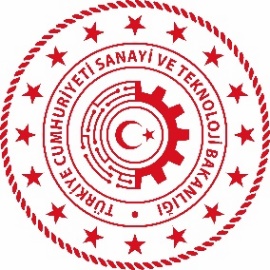 T.C. SANAYİ VE TEKNOLOJİ BAKANLIĞI KALKINMA AJANSLARI TARAFINDAN SAĞLANAN DESTEKLER İÇİNPROJE UYGULAMA REHBERİKalkınma Ajansları Genel MüdürlüğüAnkara, 20211.	GİRİŞ	21.1.	Kapsam	21.2.	Yasal Dayanaklar	21.3.	Destek Çerçevesi Hakkında Bilgi	21.4.	Kurumsal Çerçeve	22.	SÖZLEŞMELERİN YÖNETİMİ	42.1.	Sözleşmenin Temel Bölümleri	42.2.	Sözleşme Değişikliği	62.2.1.	Küçük Değişiklikler için Bildirim Mektubu	72.2.2.	Sözleşme için Zeyilname	92.2.2.1.	Zeyilname Talebinin Hazırlanması	102.3.	Uygun Maliyetler	102.4.	Proje Dokümantasyon ve Muhasebesi	142.4.1.	Mali Dokümantasyon	142.4.2.	Teknik Dokümantasyon	142.4.3.	Muhasebe Yükümlülükleri	152.5.	Raporlama Yükümlülükleri	162.5.1.	Ara ve Nihai Raporlar	162.5.2.	İki Aylık Yararlanıcı Beyan Raporu (MÜLGA)	172.5.3.	Proje Sonrası Değerlendirme Raporu (MÜLGA)	172.6.	Ödeme Prosedürleri	172.7.	Tanıtım ve Görünürlük	193.	SATIN ALMA	204.	İZLEME VE DESTEK FAALİYETLERİ	214.1.	İzleme Kapsamı	214.2.	İzleme Araçları	214.3.	Yararlanıcının İzleme Kapsamındaki Yükümlülükleri	224.4.	Destek Faaliyetleri	234.5.	İnternet Sayfaları	234.6.	Bilgilendirme ve Eğitim Toplantıları	234.7.	Yardım Masaları	234.8.	Risk Değerlendirmesi	244.8.1.	Ön Ödeme Risk Puanı	244.8.2.	Başlangıç Risk Puanı	254.8.3.	İlerleme Risk Puanı	255.	UYGULAMAYA İLİŞKİN ÖZEL HÜKÜMLER	26GİRİŞKapsamBu rehber, kalkınma ajansları tarafından sağlanacak mali ve teknik desteklerin yararlanıcıları için sözleşme yönetimini, sözleşme yükümlülüklerini, satın alma kurallarını ve projelerin izleme çerçevesini açıklamaktadır.Bu rehberin amacı, bütün proje sahiplerine projenin başından son aşamasına kadar gerekli olan usuller hakkında genel bilginin sağlanmasıdır. Bir başka deyişle, bu doküman ajans ile yararlanıcı arasında imzalanan proje sözleşmesinin nasıl yönetilmesi gerektiği hakkında sözleşmeye hak kazanılmasından nihai rapor ve ödemeye kadar olan tüm konularda bilgi sağlar.Bu rehber en geniş anlamda teklif çağrısı yöntemi ile desteklenecek projelerin yönetimi için hazırlanmış olup, rehberlerinde ve sözleşmelerinde aksi hükümler belirtilmediği sürece ajans tarafından sağlanacak tüm destekler için kısmen ya da tamamen kullanılabilir.Yasal DayanaklarBu rehberin yasal dayanakları, 15/07/2018 tarih ve 30479 sayılı Resmi Gazetede yayımlanan 4 sayılı Bakanlıklara Bağlı, İlgili, İlişkili Kurum ve Kuruluşlar ile Diğer Kurum ve Kuruluşların Teşkilatı Hakkında Cumhurbaşkanlığı Kararnamesi ve ona dayanarak hazırlanan 8 Kasım 2008 tarih ve 27048 sayılı “Kalkınma Ajansları Proje ve Faaliyet Destekleme Yönetmeliği”dir (Yönetmelik). Bu rehber aynı zamanda, kalkınma ajansları tarafından sağlanacak mali ve teknik desteklerin etkin, etkili, şeffaf ve güvenilir bir programlama, yönetim, uygulama, izleme ve değerlendirme sistemi çerçevesinde gerçekleştirilebilmesi ve farklı ajansların bulundukları bölgelerin özelliklerinin gerektirdiği alanlar dışında, ajanslar arasında uygulama farklılıkları olmaksızın rasyonel standartların oluşturulması amacıyla Sanayi ve Teknoloji Bakanlığı tarafından hazırlanan “Destek Yönetimi Kılavuzu” esas alınarak hazırlanmıştır.Destek Çerçevesi Hakkında BilgiKalkınma ajansları tarafından sağlanacak destekler, hazırlanan bölge planı, sonuç odaklı programlar ve yıllık çalışma programları çerçevesinde planlanır ve gerçekleştirilir. Destek programlarının yönetimindeki teknik, idari ve mali açıdan yetki ve sorumluluk ajansa aittir. Ajanslar bu yetki ve sorumluluklarını Sanayi ve Teknoloji Bakanlığı tarafından belirlenen usul ve esaslar doğrultusunda yerine getirirler. Sanayi ve Teknoloji Bakanlığı ayrıca, ajanslar arasında koordinasyonun sağlanması, destek yönetimine ilişkin olarak ajanslara yönlendirmede bulunulması görev ve yetkilerine sahiptir.Kurumsal ÇerçeveSanayi ve Teknoloji BakanlığıSanayi ve Teknoloji Bakanlığı, 15/07/2018 tarih ve 30479 sayılı Resmi Gazetede yayımlanan 4 sayılı Bakanlıklara Bağlı, İlgili, İlişkili Kurum ve Kuruluşlar ile Diğer Kurum ve Kuruluşların Teşkilatı Hakkında Cumhurbaşkanlığı Kararnamesi gereği, kalkınma ajanslarının ulusal düzeyde koordinasyonundan sorumludur. Sanayi ve Teknoloji Bakanlığı, bölgesel gelişmeye yönelik iç ve dış kaynaklı fonların ajanslara tahsisi ile bunların kullanımına ilişkin usul ve esasları ve ajanslar tarafından sağlanan desteklerin değerlendirilmelerine dair usul ve esasları belirlemekle sorumludur.Kalkınma AjanslarıKalkınma ajanslarının kuruluş amacı, 4 sayılı Cumhurbaşkanlığı Kararnamesinin 184 üncü maddesinde, kamu kesimi, özel kesim ve sivil toplum kuruluşları arasındaki işbirliğini geliştirmek, kaynakların yerinde ve etkin kullanımını sağlamak ve yerel potansiyeli harekete geçirmek suretiyle, ulusal kalkınma planı ve programlarda öngörülen ilke ve politikalarla uyumlu olarak bölgesel gelişmeyi hızlandırmak, sürdürülebilirliğini sağlamak, bölgeler arası ve bölge içi gelişmişlik farklarını azaltmak olarak tanımlanmıştır. Aynı Kararnamenin 188 inci maddesinde, ajansların bu amaca yönelik proje ve faaliyetlere destek verebileceği belirtilmiştir.Yararlanıcılar Açısından Ajansın SorumluluklarıAjans, destek programlarının yerelde tanıtımı, proje başvurularının alınması, değerlendirilmesi, izlenmesi ve denetiminden sorumludur. İzleme, değerlendirme ve destek faaliyetleri, proje ve faaliyetlerin mali ve fiziki gerçekleşmelerini, performanslarını, risklerini, sorun ve ihtiyaçlarını zamanında tespit etmek ve gerekli tedbirleri almak amacıyla yapılır. Ajans yararlanıcıların projelerini uyguladıkları süre boyunca asıl irtibat noktası olarak hareket eder.Ajansların sağlayacağı desteklerin yönetiminden ve yararlanıcılarla ilişkilerden, ajansın icra organı genel sekreterlik sorumludur.Ajans destek programlarının, uygulanan projelerin kontrolü, izlenmesi ve değerlendirilmesi ile ilgili çalışmaları bizzat kendi personeli aracılığıyla yapar. Ancak teknik olarak ihtiyaç duyması durumunda yararlanıcı konumunda olmayan kamu kurum ve kuruluşları ile meslek kuruluşlarından destek alabilir. SÖZLEŞMELERİN YÖNETİMİProje, ajans ile yararlanıcı arasında imzalanan sözleşme hükümleri uyarınca yürütülür. Bu kapsamda sözleşmeye ilişkin bildirimlerin KAYS (Kalkınma Ajansları Yönetim Sistemi) üzerinden yapılması esastır.Sözleşmenin Temel BölümleriKuruluşunuz ve ajans arasındaki sözleşme, tarafların yükümlülükleri, raporlama, maliyetlerin uygunluğu, muhasebeleştirme, ödemeler ve satın alma gibi konuları tanımlayan ana dokümandır. Sözleşme, ajans ile mutabakat olmadan değiştirilemeyecek ve zorunlu birçok bölüm ihtiva etmektedir.Özel Koşullar: Proje süresini, toplam proje maliyetini, mali destek ödeme ve raporlama takvimi ile projenin niteliğine göre ajans tarafından eklenen hükümleri belirler.Sözleşme Ek I-Başvuru Formu ve Ekleri: Projenizin amaçlarını, faaliyetlerini ve beklenen sonuçlarını içeren doküman ve destekleyici belgelerdir. Sözleşmeyi imzalamakla, Ek I’de bulunan tüm faaliyetleri uygulama ve belirtilen çıktı ve sonuçları elde etme taahhüdü altına girmiş bulunmaktasınız.Sözleşme Ek II-Genel Koşullar: Sözleşmeniz kapsamındaki genel yükümlülükleri ve mali koşulları belirler. Bu ek; raporlama, bilgi sağlama, menfaat ilişkisi, gizlilik, görünürlük, hesaplar ile teknik ve mali kontroller hususunda sorumluluklarınızı belirtir.Sözleşme Ek III-Proje Bütçesi: Proje maliyetlerinin dökümünü, beklenen finansman kaynaklarını ve maliyetlerin doğrulanmasını içerir.Sözleşme Ek IV MÜLGA-Satın Alma/İhale Kuralları Sözleşme Ek V-Ödeme Talebi için kullanılan standart formu içerir.Sözleşme Ek VI-Mali Kimlik Formu için kullanılan standart formu içerir.Sözleşme Ek VII-Gerçek veya Tüzel Kişilik Belgesi olarak kullanılacak örnek formu içerir.Sözleşme Ek VIII-MÜLGA Yararlanıcı Beyan Raporu Sözleşme Ek IX-Ara ve Nihai Rapor Formları: Teknik ve mali raporlama standart formlarını içerir.Sözleşme Ek X MÜLGA -Proje Sonrası Değerlendirme RaporuSözleşme Ek XI-Harcama Teyidi: Denetim raporunu içerir. Ajans tarafından sağlanan mali desteğin, finansman desteği ve faizsiz kredi desteği dışında, 200.000 TL’ye eşit ya da fazla olması durumunda, bakiye ödeme talebi ile birlikte Kamu Gözetimi Muhasebe ve Denetim Standartları Kurumu tarafından yetkilendirilen bağımsız denetçiler ve bağımsız denetim kuruluşları ile serbest muhasebeci mali müşavirler ve yeminli mali müşavirler tarafından hazırlanan denetim raporunun sunulması zorunludur. Bu limitin altındaki projelerde ajans kendi belirleyeceği ve başvuru rehberinde belirteceği kriterlere (mali destek miktarı, yararlanıcın yasal statüsü vs.) göre denetim raporu talep edebilir. Projelerin denetimi ajans tarafından da yaptırılabilir. Bu durumda denetim maliyeti proje bütçesinde yer almaz. Ajans kamu kurum ve kuruluşlarını dış denetim kuralından muaf tutabilir.Sözleşme Ek XII-Mali Kontrol Taahhütnamesi: Yararlanıcının borç sınır ve tutarlarının kontrol edilebilmesi amacı ile verdiği yetki belgesini içerir.Sözleşme Ek XIII-Destek Miktarının Ödenmesi İçin Teminat Belgesi: Kâr amacı güden gerçek ve tüzel kişiler, her bir proje için sözleşmede öngörülen mali destek tutarının yüzde onundan az olmamak kaydıyla başvuru rehberinde belirtilen oranda teminat vermek durumundadır. Teminat oranı, genel sekreterliğin teklifi ile yönetim kurulu tarafından belirlenir ve başvuru rehberinde belirtilir.Proje uygulama süresi Özel Koşullarda düzenlenmiş olup yararlanıcı, uygulama süresi boyunca aşağıdaki konuları da dikkate almalıdır:Sözleşmenin bir tarafı ajans, diğer tarafı ise sizin kurumunuzdur. Sözleşmenin uygulanması hakkındaki üçüncü taraflarla yazışmalar ve görüşmeler ajansı bağlamayacaktır.Projenin yönetimiyle ilgili usuller ve harcamalar dokümanları ile beraber (fatura, ödeme vb.) belirtilen şekilde kaydedilecek ve yazılı olarak dosyalanacaktır ve herhangi bir denetim durumunda hazır olacak şekilde özel bir dosyada saklanacaktır.Projelerin uygulanmasına yönelik olarak gerçekleştirilen tüm satın alma sözleşmeleri bu destek programı için hazırlanan rehberlerde belirtilen kurallar izlenerek şeffaflık, gizlilik, rekabet ve eşit muamele ilkelerine uygun olarak yapılacaktır. Proje personeli, tedarikçi, hizmet sağlayıcı, yüklenici gibi projeye dâhil olan taraflar dışında, başka hiç kimseye proje hesabından transfer yapılmayacaktır. Ancak proje hesabından transfer yapılabilecek kişilerin alacağını temlik etmesi durumunda ödeme temlik alana yapılabilir.Aylık toplamda 2000 TL’yi geçmeyen ödemeler dışında, tüm ödemeler, bir banka hesabından diğer banka hesabına transfer şeklinde yapılacaktır ve bunun dışında proje banka hesabından hiçbir şekilde nakit para ödemesi yapılmayacaktır.Sözleşmenin görünürlük kurallarına ilişkin düzenlemelerine dikkatle uyulacaktır. Projedeki devlet desteğinin görünürlüğü uygun araçlarla (tabela, levha, poster, bayrak), ajansın internet sitesinde yer alan görünürlük rehberine uygun olarak sağlanacaktır.Ajansın izleme ve denetim ziyaretleri esnasında gerekli bütün destekler sağlanacaktır.Sözleşme DeğişikliğiYararlanıcıların projelerini, ajans ile imzaladıkları sözleşme hükümleri doğrultusunda uygulamaları esastır. Bu nedenle projeyi ilk planlandığı şekilde uygulamaya çalışmalısınız. Ancak sözleşmenin imzalanmasından sonra projenin uygulamasını zorlaştıracak veya geciktirecek önceden öngörülemeyen ve beklenmeyen durum yahut mücbir sebep söz konusu ise uygulamanın herhangi bir safhasında sözleşmenin değiştirilmesi zorunluluğu ortaya çıkabilir.Sözleşmenin değiştirilmesine ilişkin prosedürler, yapılmak zorunda olunan değişikliğin türüne göre iki gruba ayrılmaktadır. Sözleşmedeki küçük değişiklikler uygulamaya geçirildikten sonra mutlaka ajansa bildirim mektubuyla bildirilmelidir. Diğer değişiklikler için ise uygulamaya geçirilmeden önce bir zeyilname yapılması gerekmektedir.Sözleşme değişiklikleri için aşağıdaki ilkelere uymanız gerekir:Yararlanıcının sözleşme değişikliği taleplerinin kabulü için yalnızca talepte bulunması yeterli değildir. Yararlanıcı tarafından, bu taleplerin, nedenlerinin ve değişiklik gerekçelerinin, en uygun şekilde, detaylı olarak ve belgelendirilerek açıklanması gerekir. Değişiklik gerekçesi olmayan, yetersiz ya da mesnetsiz olan talepleriniz ajans tarafından reddedilir.Bir sözleşme değişikliği, destek verme kararının sorgulanmasını gerektiren veya başvuru sahiplerine eşit muamele yapılması ilkesine aykırı düşen veya proje amacını değiştiren bir niteliği veya etkiyi haiz olamaz. Bu nedenle, değişiklik talepleriniz, projenin genel amacını değiştirecek ve bu kapsamda diğer başvuruların eşitliğine zarar verecek maksat ve nitelikte (projenin niteliğine göre hedef kitle, nihai yararlanıcı, uygulama yeri, performans göstergeleri vb.) olmamalıdır.Sözleşmeler, sadece proje uygulama süresi zarfında değiştirilebilir. Değişiklikler, zeyilname tarihi öncesinde tamamlanan faaliyetleri kapsayacak şekilde geriye dönük olarak yapılamaz. Ajansa bilgi verilmeden küçük değişiklik olduğu gerekçesiyle yararlanıcı tarafından yapılan ve ajansa bildirim mektubu ile bildirilen değişikliğin zeyilname gerektiren bir değişiklik olması durumunda doğacak sorumluluk yararlanıcıya aittir.Sözleşmede belirlenen ajans tarafından sağlanan mali destek miktarı Yönetmeliğin 38 inci maddesindeki istisna hükümleri saklı kalmak kaydıyla sözleşme değişikliği ile artırılamaz.Sözleşme süresi;Proje uygulamasında ortaya çıkabilecek aksaklıkları gidermek amacıyla yararlanıcının başvurusu üzerine bir defaya mahsus olmak ve bir ayı geçmemek üzere genel sekreter kararı ileProje ve faaliyetin yürütülmesini büyük ölçüde zorlaştıran veya geçici olarak imkânsız hale getiren; yargı süreci, beklenmeyen hal veya mücbir sebepler nedeniyle bir defaya mahsus olmak ve altı ayı geçmemek üzere yönetim kurulu kararı ile uzatılabilir.Sözleşme, bildirim mektubu veya zeyilname olmak üzere iki yolla değiştirilebilir. Bu iki tür değişiklik için farklı usuller takip edilmelidir.  Küçük Değişiklikler için Bildirim MektubuSözleşme kapsamındaki küçük değişiklikleri ajansın ön onayı olmadan uygulayabilirsiniz. Bununla birlikte değişikliklerden sonraki 10 gün içinde, EK 1’i kullanarak KAYS üzerinden hazırlamış olduğunuz bildirim mektubunu ajansa iletmelisiniz. Bu on günlük süre ara ve nihai rapor dönemi içerisindeyse bildirimler ara ve nihai raporla da yapılabilir. Bildirim mektubunda yapılan değişiklik ve gerekçesi ayrıntılı bir şekilde belirtilmelidir. Ajanstan 15 gün içinde bir bildirim almazsanız, bu; küçük sözleşme değişikliğinin kabul edildiği anlamına gelecektir (15 günlük süre söz konusu küçük değişikliğe ilişkin bildirim mektubunun ajans kayıtlarına girdiği tarihten itibaren başlar).Bildirim mektubuna, projenin temel amacını etkilemeyen,   Faaliyetlerde bütçe ile ilgisi olmayan küçük değişiklikler,Değişikliğin mali etkisinin aynı bütçe başlığı altındaki kalemler arasındaki transferle sınırlı olduğu değişiklikler,Bütçe başlıkları (örneğin 1. İnsan Kaynakları, 2. Seyahat, 3. Ekipman ve Malzeme vd.) arasındaki transferlerin, toplam proje bütçesinin yüzde 5’i veya altında olduğu (idari maliyetler hariç) değişiklikler,Proje koordinatörü ile uzman veya eğiticilerin değişikliği,Banka hesabı değişikliği,Adres değişikliği ve telefon numarası değişikliği,Belirli bir bütçe kalemine ayrılan miktarı değiştirmeyen ekipman sayısı ve birim fiyat değişiklikleri,Ekipman modelinin yeni teknolojiler paralelinde değiştirilmesi (aynı amaca hizmet etmek koşuluyla) veProje denetçisi değişikliğigibi durumlarda başvurulabilirsiniz.Ajans, bildirim mektubunun kurallara uygunluğunu denetler ve yukarıdaki şartlara uymayan bildirimleri reddedebilir. Ayrıca ajans, yararlanıcının banka hesabı veya denetçi seçimini uygun bulmayabilir. Bu durum ajans tarafından yararlanıcıya bildirilir.Bildirimlere ilişkin usul ve süreler aşağıdaki gibidir:Bildirim mektubuna eklenmesi gereken dokümanlar aşağıdaki gibidir:Sözleşme için ZeyilnameSözleşmede yapılacak temel değişiklikler ajansın ön onayına tabidir. Sözleşmedeki temel değişiklikler, zeyilnamenin ajans ve yararlanıcı tarafından imzalanmasından önce uygulanamaz. Zeyilname geriye dönük gerçekleşen faaliyetleri kapsayamaz. Zeyilname gerektiren temel değişiklikler aşağıdaki gibidir: Mali desteğin verilmesine ilişkin kararın sorgulanmasına neden olmadığı ya da başvuru sahiplerine eşit muamele ilkesine aykırı düşmediği sürece faaliyetlerdeki önemli değişiklikler,Bütçe başlıkları (örneğin 1. İnsan Kaynakları, 2. Seyahat, 3. Ekipman ve Malzeme vd.) arasındaki transferlerin, toplam proje bütçesinin yüzde 5’ini aştığı değişiklikler,Bütçeye yeni bir kaleminin eklenmesi ya da mevcut kalemin çıkarılması,Yararlanıcının isim ya da hukuki statüsünün değişmesi,Proje ortaklarının ve/veya iştirakçilerinin çekilmesi ya da eklenmesi,Sözleşme süresinin uzatılması,Sözleşme süresinin uzatılması dışında zeyilname gerektiren değişikliklerin olması durumunda, değişikliğin yürürlüğe girmesini talep ettiğiniz tarihten makul bir süre önce ajansa zeyilname talebinizi (EK 2) iletmelisiniz. Sözleşme süresinin uzatılmasına ilişkin zeyilname talebini ise proje uygulama süresinin bitiş tarihinden en az 30 gün önce yapmalısınız.Ajans zeyilname talebini inceler ve en geç 15 gün içinde gerekçesi yetersiz olan veya hiç gerekçesi olmayan talepleri reddeder veya gerekçesi uygun olan zeyilname taleplerini onaylar (15 günlük süre söz konusu değişikliğe ilişkin zeyilname talebinin ajans kayıtlarına girdiği tarihten itibaren başlar).Projeye yeni bir faaliyet ya da bütçe kaleminin eklenmesi durumunda, bunun proje amaçlarını gerçekleştirmek için zaruri olduğu gerekçelendirilmelidir. Bütçede kullanılmayan ya da tasarruf edilen kaynakların bulunması yeni faaliyetlerin eklenmesi için yeterli neden değildir.Zeyilname Talebinin HazırlanmasıZeyilname başvurusu ve imzalanması için izlenmesi gereken aşamalar aşağıdaki gibidir:Zeyilnamenin gerekliliği ve uygunluğu konusunda projenizden sorumlu izleme uzmanına danışınız.EK 2’ye uygun bir biçimde, zeyilname başvurunuzu KAYS üzerinden hazırlayınız.Zeyilname talebini ajansa iletiniz.Ajans sözleşmeye ilişkin zeyilname talebinizi inceleyecek, uygun bulması halinde zeyilnameyi hazırlayacak ve size imza için iletecektir.Uygun MaliyetlerProjenize sağlanan mali destek, maliyet esasına göre verilmiştir. Sözleşme Ek III (bütçe), projenin uygun maliyet tahminini yansıtmaktadır. Ara ve nihai mali raporların değerlendirilmesi sırasında, ajans tarafından projenin uygun maliyetleri belirlenecektir. Uygun olmayan harcamalar, beklediğinizden daha düşük bir ödemeye neden olabilir ve bazı durumlarda, almış olduğunuz ön ödemelerin bir kısmının iadesine yol açabilir.Ajansın toplam uygun maliyetinizin kayda bağlanmış mali destek oranından (%) daha fazlasını ödemeyeceğini unutmayınız. (bkz. Özel Koşullar Madde 3.2) Diğer bir deyişle, eğer toplam proje harcamanız başlangıçta belirlenenden daha düşük seviyede olursa, projenize tahsis edilen mali destek aynı oranda düşecektir. Değişen piyasa koşulları nedeniyle uygulama döneminde gerçekleşen harcamaların Ek III’te belirtilen toplam bütçe tutarını aşması halinde bütçe toplamını aşan tutara ajansın hiçbir koşulda ortak olmayacağını ve bu tutarın tarafınızca ödeneceğini unutmayınız. Sözleşme Ek II Madde 14.1, maliyetlerin uygunluğu için genel ilkeleri tanımlar. Bu koşullar aşağıdaki gibidir: Maliyetler proje bütçesine dâhil edilmiş olmalıdır. (Sözleşme Ek III)Maliyetler projeyi yürütmek için gerekli olmalıdır.Ajansa yapacağınız ödeme taleplerine konu olan faaliyetler, Sözleşme Ek I’de kesin olarak tanımlanmış olmalıdır.Ayrıca aşağıdaki hususlara dikkat etmeniz gerekir:Faaliyet tanımında yer almayan ya da zeyilname/bildirim yoluyla onaylanan faaliyet değişiklikleri dışında kalan faaliyetler için yapılan tüm harcamalar uygun olmayan maliyettir.Proje faaliyetleri ile açıkça ilişkili olmayan ya da raporlanan faaliyetlerin dışında yapılan tüm harcamalar uygun olmayan maliyettir.Proje harcamaları, başta para ve maliyet etkinliği değerlendirmesi olmak üzere, sağlam mali yönetim prensiplerine uygun şekilde gerçekleştirilmelidir.Tüm maliyetler, yararlanıcı ve/veya ortakları tarafından gerçekleştirilmiş harcamalar olmalıdır.Maliyetler, yararlanıcının veya ortaklarının muhasebe hesaplarında kayıtlı olmalıdır ve saptanabilir, doğrulanabilir ve destekleyici belgelerin asılları ile kanıtlanabilir olmalıdır. Maliyete konu faaliyetler proje uygulama döneminde tamamlanmalı, buna ilişkin kanıtlayıcı ve destekleyici belgeler ajansa sunulmalıdır. Faaliyetin proje uygulama dönemi içerisinde gerçekleşmesi kaydıyla mevzuatta öngörülen nihai rapor süresi içerisinde yapılan ve nihai raporla sunulan ödemeler uygun maliyet sayılabilir.Bütçe başlıkları altında maliyetlerin uygunluğu için ilave koşullar aşağıdaki tabloda yer almaktadır.Bu destek programı kapsamında uygun olmayan bazı maliyetler aşağıdaki gibidir:Salt sözleşmeye, teminatlara ve ajans ile yararlanıcı arasındaki mali ödemelere ilişkin her türlü vergi, resim, harç ve sair giderler,Kur artışı dolayısıyla oluşan maliyet artışları,İstisnalar saklı kalmak kaydıyla projenin uygulanmasına katılan kamu görevlilerinin maaşları, İkinci el ekipman alımı,Arsa ya da bina alımı,Borçlar, zarar veya borç karşılıkları,Faiz borcu,Hâlihazırda başka bir çerçevede/programda finanse edilen kalemler,Kamu kurumlarının genel maliyetleri/idari maliyetleri,Proje başlangıcından önce yapılan hazırlık çalışmalarının ve diğer hazırlık faaliyetlerinin maliyetleri,Ayni katkılar,Finansman desteği ve faizsiz kredi desteği dışında, Yönetmeliğin 7A/1-b maddesi gereğince yararlanıcı olanların Katma Değer Vergisi (KDV) ve Banka ve Sigorta Muameleleri Vergisi (BSMV) giderleri,Sözleşmede belirtildiği halde vergi ve prim ödemeleri hariç proje hesabı dışında yapılan proje harcamaları,İstimlak bedelleri,Otomobil, motosiklet, minibüs, otobüs, kaptıkaçtı, arazi taşıtları, panel van, kamyon ve çekici giderleri,Leasing giderleri,Yararlanıcı ya da ortakları dışındakiler tarafından gerçekleştirilen maliyetler,Yararlanıcının ve proje kapsamında görev alan kişilerin kusur ve ihmalleri sebebiyle doğacak olan her türlü ceza, gecikme zammı, faiz ve sair giderler,Proje ile ilgisi olmayan harcamalar.Proje Dokümantasyon ve MuhasebesiMali DokümantasyonDestekleyici belgenin biçimi, harcamaların ve bunların temelini teşkil eden faaliyetlerin ya da işlemlerin çeşit ve içeriğine bağlıdır. Aşağıdaki tablo, elinizde bulundurmanız ve bir denetim esnasında sunmanız gereken ana destekleyici dokümanları özetlemektedir.Teknik DokümantasyonProjenin teknik dokümantasyonu faaliyetlerin uygulandığına, hizmetlerin ve çıktıların alındığına dair yeterli detay içermelidir.Aşağıda proje faaliyetlerine ilişkin örnek dokümanlar yer almaktadır.Seminerler, konferanslar, çalışma toplantıları Program Sunum listeleri / konferans raporlarıEl ilanıKatılımcı listesiKonuşmacı listesiToplantı notları (uygun olduğu durumlarda)Basın kupürleriGeri bildirim formları (uygun olduğu durumlarda) (EK 3)EğitimEğitimin detaylı tanımı – eğitim modülleri, konu başına eğitim saatleri, yöntemler vb.Eğitim çizelgesiEğitimcilerin listesiGeri bildirim formları (EK 3)Eğitim değerlendirme raporlarıAraştırmalar /çalışmalarRaporlar  YayınlarYayınların kopyaları, erişim bilgileri UzmanlarZaman çizelgeleri (EK 5.1)Faaliyet raporlarıMuhasebe YükümlülükleriProje ortakları ve yararlanıcılar, uygun bir muhasebe ve çift girişli defter tutma sistemini kullanarak hesapların kesinliğini ve düzenli olmasını sağlamalıdır.Projeye ait hesaplar ve harcamalar kolaylıkla tanımlanabilir ve doğrulanabilir olmalıdır. Bu, proje için ayrı hesaplar kullanılarak sağlanabilir ya da yararlanıcının muhasebe ve defter tutma sistemi içinde kolaylıkla tanımlanabilir ve izlenebilir olması koşuluyla aynı hesaplar kullanılabilir. Hesaplar, alınan avans üzerinden elde edilen faiz gelirlerini göstermelidir. Ara/nihai raporun mali bölümünde (EK 4.1) basit bir “hesap (muhasebe) defteri” yer almaktadır.Mali rapor, yararlanıcının ve ortaklarının muhasebe ve defter tutma sistemleri ve bunlarla ilgili diğer muhasebe kayıtları ile uyumlu olmalıdır. Bu amaçla, uygun hesap mutabakatlarını, destekleyici çizelgeleri, analizleri ve dökümleri denetim ve doğrulama için hazırlamak ve elinizde tutmak zorundasınız.Önemli bir husus, alınan desteğin nasıl muhasebeleştirileceği ile ilgilidir. Mali desteğin kaydında gelir yöntemi kullanılmalı ve alınan mali destek gelir olarak kaydedilmelidir.Raporlama YükümlülükleriProjeniz süresi boyunca sözleşmenizin Özel Koşullarında belirtilen raporları sunmanız gerekmektedir.Ara dönem teknik ve mali rapor(lar); Nihai teknik ve mali rapor;Mali destek miktarı, finansman desteği ve faizsiz kredi desteği dışında, 200.000 TL’nin üzerinde olan ve ajansın talep ettiği projelerde bakiye ödeme talebi ile birlikte denetim raporu.Ara ve Nihai RaporlarYararlanıcı, ara dönem raporunu/raporlarını ve nihai raporu sözleşme yükümlülüğü olarak düzenlemek zorundadır. Bu raporlar, destekleyici dokümanlarla birlikte teknik ve mali bölümlerden oluşmaktadır.Bu raporlar; gerçekleştirilen faaliyetleri, çıktıları, projenin son durumunu gösterdikleri ve ödemeye esas teşkil ettikleri için izleme sürecinin çok önemli araçları ve aşamalarıdır. Bu raporların sunulması ön ödemenin kapatılması ile ara ve son ödeme talepleri için ön koşuldur. Ara veya son ödemeler, ilgili raporun ajans tarafından uygun bulunması halinde yapılır. Sunmanız gereken ara rapor sayısı ve rapor dönemi sözleşmenizde belirtilmiştir.Projenize ilişkin KAYS üzerinden doldurulan ara raporu (EK 4.1), ödeme talebi ile birlikte, sözleşmede belirtilen raporlama döneminin bitimini müteakip on gün içinde ajansa sunmalısınız. Yine KAYS üzerinden doldurulan nihai raporu (EK 4.1) ise ödeme talebi ile birlikte, proje uygulama süresinin bitimini takip eden otuz gün içinde Ajansa sunmanız gerekir. Gerekli dokümanları ile birlikte teslim alındıktan sonra, ajans, ara ve nihai rapora ilişkin incelemelerini 30 gün içerisinde tamamlar. Ajans, raporun onaylanamayacağını ve bazı ek kontroller yapılmasını gerekli bulduğunu yararlanıcıya bildirmek sureti ile belirtilen bu onay süresini askıya alabilir. Böyle durumlarda ajans açıklama, değişiklik veya ilave bilgi talep edebilir. Bunları talep edildikleri tarihten itibaren 7 gün içinde ajansa iletmelisiniz. Talep edilen bu hususlar ve bilginin ajans tarafından alındığı tarihte, onay süresi tekrar sayılmaya başlar.Ara/nihai raporu sunulması gereken son tarihte veya daha önce sunamayacaksanız, bu yükümlülüğün yerine getirilmeyişinin nedenini belirten kabul edilebilir bir gerekçeyi yazılı bir şekilde raporun teslim edilmesi gereken süre içinde ajansa iletmeniz gerekmektedir. Aksi takdirde ajans, sözleşmeyi feshedebilir ve sözleşme kapsamında o zamana kadar yapılan ödemeler ile sözleşmeden doğan masraflar ve sözleşmede öngörülen cezai şartı sizden tahsil edebilir.Raporlar mali ve teknik olmak üzere iki bölümden oluşur.Teknik bölümde; proje faaliyetleri, proje yönetimi, ortakların katılımı, paydaşlarla ilişkiler, görünürlük, performans göstergelerindeki ilerlemeler, projenin genel değerlendirmesi ve varsa küçük sözleşme değişiklikleri hakkındaki bildirimler ve sözleşme değişikliklerine ilişkin bilgiler yer alır. Raporun mali bölümünde ise, yine raporun ait olduğu dönemde yapılan masrafların her öğesini ayrıntılarıyla anlatan ve yapılan masrafların her başlığını, miktarını, projenin ilgili bütçe kalemini gösteren tablolar (EK 4.1 Ara/ Nihai Mali Rapor) hazırlanır; destekleyici belgeler eklenir. Nihai rapor mülkiyet transferi ile ilgili belgeleri de içermelidir. Raporlar ayrıca; eğer uygunsa, aşağıda sıralanan rapor destek formlarını da içermelidir:Proje Personeli Zaman Çizelgesi ve Ücret Bordrosu (EK 5.1)Yüklenici Listesi (EK 5.2): Proje sahiplerinin, ekipman ve malzeme, danışmanlık hizmeti ile inşaat işleri alımlarını yaptıkları ve ödemenin yapılacağı kişi, şirket ve kuruluşların banka hesap numaralarını, vergi numaralarını, gerekli olacak diğer bilgileri ve ödenecek meblağı gösteren listedir.Yakıt Gideri Bildirim Tablosu (EK 5.3)Söz konusu rapor ve rapor destek formlarının kullanımı, eğitim çalıştaylarında ve izleme ziyaretlerinde uygulamalı olarak gösterilecektir.Yararlanıcı, kanıtlayıcı ve destekleyici belge olarak başta 4/1/1961 tarihli ve 213 sayılı Vergi Usul Kanununda düzenlenen vesikalar olmak üzere, 31/05/2006 tarihli ve 5510 Sayılı Sosyal Sigortalar ve Genel Sağlık Sigortası Kanunu ile diğer ilgili mevzuat hükümleri uyarınca harcama belgesi olarak tanımlanan belgeler ile ödeme yükümlülüğü altına girdiğini kanıtlar. Yararlanıcı bu belgeleri ve ajans tarafından raporla ilgili görülüp de yararlanıcıdan talep edilen diğer bilgi ve belgeleri ara/nihai rapor ekinde ajansa sunar. Kamu kurumları ve dernekler dışındaki yararlanıcılar, nihai ödeme için nihai raporun mevzuat uyarınca ajansa sunulması gereken son tarihe kadar yapmış olduğu ödemelerin fiilen gerçekleştiğini gösteren usulüne uygun olarak düzenlenmiş dekont veya kredi kartı ekstresi gibi belgeleri ajansa ibraz etmek zorundadır.Raporlarınızı ajansa göndermeden önce raporların hazırlanması konusunda ajansa danışmalısınız. Ara/nihai raporların son halini, KAYS üzerinden hazırlayarak ajansa sunmalısınız.İki Aylık Yararlanıcı Beyan Raporu (MÜLGA)Proje Sonrası Değerlendirme Raporu (MÜLGA)Ödeme ProsedürleriÖdeme prosedürleri sözleşmenin Özel Koşullarının dördüncü maddesinde düzenlenmiştir. Ajans, yararlanıcıya aşağıdaki şekilde ödeme yapacaktır:Ön ödeme olarak, Özel Koşullar Madde 3.1’de belirtilen toplamın yüzde 40’ına tekabül eden miktar, kabul edilebilir nitelikteki teminat şartı ile varsa sözleşmede ön ödeme için belirtilen diğer şartların yerine getirilmesi koşuluyla, yararlanıcının talebini müteakip 10 iş günü içinde yararlanıcının ve/veya ortağının sözleşmede belirtilen banka hesabına aktarılır. Ancak projenin risk ve ihtiyaç durumuna göre bu oran yüzde 20’den az ve yüzde 60’tan fazla olmamak kaydıyla ajans tarafından değiştirilebilir ve çok yüksek riskli projeler için gerekli tedbirler alınıncaya kadar ön ödemeye blokaj koyulabilir. EK 4.4’te yer alan örneğe uygun olarak hazırlanan ödeme talebinin yararlanıcı tarafından imzalanmış olması ve ajansa sunulması gerekir. Yapılan ön ödemeler tamamen harcanana kadar, proje hesabının bakiyesi yararlanıcı tarafından sözleşmede bildirilen proje hesabına bağlı bir repo hesabında değerlendirilir. Sözleşmede de açıkça belirtileceği üzere, bu kapsamda elde edilen bütün faiz geliri ile bunun üzerindeki her türlü hak ajansa aittir. Proje özel hesabına bağlı hesaplarda biriken bu faiz gelirlerinin, proje dönemi sonunda ajansın kendi hesaplarına iadesi talep edilebileceği gibi yararlanıcıya yapılacak nihai ödemeden mahsup da edilebilir.Ajans tarafından ön ödeme sonrasında yapılacak diğer ödemeler, hak ediş esasına göre gerçekleştirilir ve ajans usulüne uygun olarak yapılmış harcamalara eş finansmanı oranında katılır. Buna göre, ajansın ara ve nihai ödemeleri yapabilmesi, ön ödeme tutarının ve aynı oranda yararlanıcının eş finansman tutarının usulüne uygun harcandığını kanıtlayan belgelerin ajansa teslimi ve kabulü şartına bağlıdır.Ara ödemeler, yararlanıcı tarafından sunulan, geçerli harcama belgeleri ve ara raporların ajans tarafından uygun bulunarak onaylanmasını takiben yapılır. Ajans, rapor ve harcama onaylarında, izleme sistemindeki bilgiler ve yapacağı izleme ziyaretleri sonuçlarını da dikkate alır. Rapor ve harcama belgelerinin incelenmesi sonucunda uygun olmayan harcamalara rastlandığı takdirde, bunlara karşılık gelen tutarlar, müteakip ödemelerden mahsup edilir. Ara ödemeler sözleşmede açıkça belirtilen dönemler esas alınarak yapılır.Sözleşmede öngörülen toplam destek tutarının en az yüzde onu nihai raporun sunulmasından sonra ödenir. Sözleşmede belirtilen proje uygulama süresi sonunda düzenlenen nihai rapor, nihai ödeme talebi ve istenmişse denetim raporunun ajansa iletilmesi ve uygunluğunun ajans tarafından onaylanmasını müteakip, gerekli mahsuplar yapıldıktan sonra tespit edilen toplam uygun maliyetlere sözleşmede öngörülen eş finansman oranı uygulanarak nihai destek miktarı belirlenir.Tespit edilen nihai destek miktarından ajans tarafından yapılan ödemelerin toplamı düşüldükten sonra bir artı değer kalması halinde; bu miktar, nihai ödeme olarak nihai raporun onaylanmasını müteakip otuz gün içerisinde hesabınıza aktarılır. Eksi değer elde edilmesi halinde ise, bu miktarı nihai raporun onaylanmasını müteakip otuz gün içerisinde ajans tarafından bildirilen hesaba iade etmeniz ve buna ilişkin banka dekontunu ajansa ulaştırmanız gerektiğini bildiren bir tebligat tarafınıza iletilecektir. Yararlanıcıya yapılacak ödemelerin toplamı sözleşmede belirtilen mali destek miktarından fazla olamaz. Bu süreçte, yararlanıcı tarafından projede taahhüt edilen eş finansmanın tamamının gerçekleşmediği tespit edilirse, yararlanıcıya yapılacak ödemelerde, eş finansmanın gerçekleşme oranına göre indirime gidilir.Tanıtım ve GörünürlükYararlanıcılar ve ortakları; projelerinin ajans tarafından desteklendiğinin ve kalkınma ajanslarının ulusal düzeyde Sanayi ve Teknoloji Bakanlığı tarafından koordine edildiğinin görünürlüğünü sağlamak için proje uygulama süresi ve takip eden 3 yıllık denetim süresi boyunca gerekli tedbirleri almalıdır. Bu tedbirler, desteklenen projeler için ajans tarafından hazırlanan ve Bakanlık tarafından onaylanan görünürlük rehberinde belirtilen kurallar ile uyumlu olmalıdır. Bu rehber ajansın internet sitesinde  sürekli olarak yayımlanır. Destek kapsamında ortaya çıkan her türlü tesis, makine ve teçhizat üzerinde ajansın desteği ile sağlandığını belirten ifadeler ile Bakanlık ve ajans logosunun yer alması sağlanır. Ancak yararlanıcılar ve yüklenicilerin hizmet, mal alımı ve yapım işlerinin satın alma ve ihale süreçlerinde kullanılan ilan ve belgelerde, projeler sonucu üretilen basılı materyaller ve tüketim malzemeleri üzerinde Bakanlık logosu yer almaz. Bu rehberde yer alan genel hükümlere ilave olarak ajansın görünürlüğü ve tanıtımını sağlamak amacıyla alınması gereken önlemler ve standartlar ajans tarafından belirlenerek internet sitesinde yayımlanır. Projelerin gerek uygulama aşamasında, gerekse proje uygulamalarının tamamlanmasının ardından, yararlanıcılar tarafından görünürlük rehberinde belirtilen hususların yerine getirilmesi ajans tarafından denetlenir.SATIN ALMAYararlanıcılar ve ortaklarının desteklenen projeleri kapsamında yapacakları ihale ve satın alma faaliyetleri, satın alma ve ihale usul ve esasları doğrudan kanun veya yönetmelikle belirlenen kurum ve kuruluşlar bakımından kendi mevzuatlarına göre, diğer kişi, kurum ve kuruluşlar bakımından ise bu rehberin eki olan Satın Alma Rehberinde belirtilen usul ve esaslara göre yapılır.Ajans tarafından sağlanan mali destekler kapsamında yararlanıcıların gerçekleştirecekleri satın alma (ihale) faaliyetleri hakkında genel bilgiler ve yararlanıcıların tabi olacakları esas ve usuller ile yapılacak işin niteliğine ve satın alma konusu işin bedeline göre yararlanıcıların takip etmeleri zorunlu olan prosedürler ve uymaları gereken satın alma kurallarına ilişkin detaylı bilgiler standart formlarla birlikte satın alma rehberlerinde ve ihale dosyalarında yer almaktadır.İZLEME VE DESTEK FAALİYETLERİİzleme Kapsamıİzlemenin temel amacı, verilen mali ve teknik desteklerin sözleşmede belirtilen amaçlar doğrultusunda kullanıldığının doğrulanmasıdır. İzleme ayrıca projelerin kurallara göre uygulanmasını, proje uygulaması esnasında doğabilecek sorunların tespit edilmesini ve yararlanıcılara bu problemlere ilişkin sürekli destek sağlanmasını temin edecektir. Projenizin uygulaması, usuller, ilerlemeler ile sorunlar ve ihtiyaçlar açısından yakından izlenecektir.Usullerde;İhale kurallarına uygunluk,Maliyetlerin uygunluğu,Görünürlük ve tanıtım kurallarına uygunluk,Dokümantasyon ve arşivleme,Defter tutma ve muhasebe,Raporlama yükümlülükleri,Sözleşme değişiklikleri,Uygunsuzluk ve usulsüzlükler,İlerlemelerde;Mali ve teknik ilerleme,Performans göstergeleri veYararlanıcıların sorunları ve ihtiyaçları izlenecektir.Ajans, projelerin uygulamasını izlemekle sorumludurlar. Ajans aynı zamanda yararlanıcılara sözleşme yükümlülüklerini yerine getirebilmeleri için mevzuat çerçevesinde yönlendirmede bulunur.İlk izleme ziyareti ve düzenli izleme ziyaretleri dışında yapılacak ziyaretler; ajans tarafından rastgele seçilecek projelere yapılacaktır.Yüksek ve çok yüksek riskli projeler ajans tarafından yakından izlenecektir. (bkz. Bölüm 4.8 Risk Değerlendirmesi)Tüm yüksek ve çok yüksek riskli projelerin ihale dosyaları ve değerlendirme raporları ön kontrol için ajans tarafından da incelenecektir.Bazı düzenli izleme ziyaretlerinin projelerin ihale dokümanlarının ön kontrolünü ve son kontrolünü de içereceği dikkate alınmalıdır.İzleme Araçlarıİzleme faaliyetlerinin temel araçları, izleme ziyaretleri ile ara ve nihai raporlardır. (bkz. Bölüm 2.5) Ajans uzmanları taslak küçük değişiklik ve zeyilname taleplerini, ara ve nihai raporları inceleyerek bunlara ilişkin tavsiyeler verecektir.İzleme ziyaretleri ajansın izleme görevlileri tarafından gerçekleştirilecektir. Bunlara ek olarak Sanayi ve Teknoloji Bakanlığı gerekli gördüğü takdirde ek izleme ziyaretleri ve noktasal ziyaretler gerçekleştirebilir veya düzenli izleme ziyaretlerine katılabilir.Yararlanıcının İzleme Kapsamındaki Yükümlülükleriİlk İzleme ZiyaretiProje kilit personelinin (özellikle proje yöneticisi, muhasebeci, raporlama sorumlusu) ilk izleme ziyaretinde hazır bulunmasını sağlamakİlk izleme ziyaretinde projeleri hakkında destekleyici belgelerle birlikte gerçek ve güncel bilgiler sunmakİzleme ekibi ile birlikte düzenli izleme ziyareti takvimine karar vermekİzleme ekibinin desteğiyle başvuruda belirlenen performans göstergelerini gözden geçirmek, gerekirse yenilerini eklemek (Başvuru esnasında belirlediğiniz performans gösterge ve hedeflerini değiştiremezsiniz.)İzleme ekibinin desteğiyle proje uygulamasındaki ihtiyaçları belirlemekİzleme ekibinin desteğiyle projedeki satın alma faaliyetlerindeki önemli tarihleri belirlemekZiyaret tarihinde uygun olunmaması durumunda ilgili ajans uzmanını bilgilendirmekDüzenli İzleme ZiyaretleriZiyaret tarihinde uygun olunmaması durumunda izleme görevlisini bilgilendirmekProje kilit personelini ve gerekli dokümanları ziyaret esnasında hazır bulundurmakProjenin ihtiyaçları ve problemleri hakkında izleme ekibini bilgilendirmekİzleme ziyareti raporunu inceleyerek eğer varsa itirazları ile beraber imzalamakAra ve Nihai RaporlarAra ve nihai raporları standart formlara göre hazırlamak (EK 4.1)Raporları nihai olarak göndermeden önce taslak hallerini ajansa göndererek görüşlerini almakRaporları ajansın görüşleri doğrultusunda revize ederek ajansa sunmakAra raporları sözleşmede belirlenen dönemlere göre ödeme talepleri ile birlikte sunmakNihai raporu bütün destekleyici belgelerle beraber proje uygulama süresinin bitimini takip eden 30 gün içinde sunmakRaporların sunulmasının gecikmesi durumunda ajansa yazılı bir açıklama sunmakBildirim Mektubu (Gerekli ise)Bildirimin gerekliliği hakkında ajansa danışmakTaslak bildirim mektubunu Bölüm 2.2’de açıklandığı gibi Standart Formu (EK 1) kullanarak hazırlamakTaslak mektubu ajansın görüşüne sunmakMektubu ajansın görüşleri doğrultusunda revize ederek gerekli belgeleri ile birlikte ajansa iletmekZeyilname (Gerekli ise)Zeyilnamenin gerekliliği hakkında ajansa danışmakTaslak zeyilname talebini Bölüm 2.2’de açıklandığı gibi Standart Formu (EK 2) kullanarak hazırlamakTaslak talebi ajansın görüşüne sunmakTalebi ajansın görüşleri doğrultusunda revize ederek değişikliğin yürürlüğe girmesini talep ettiğiniz tarihten makul bir süre önce (sözleşme süresinin uzatılmasına ilişkin talep için proje uygulama süresinin bitiş tarihinden en az 30 gün önce) gerekli belgeleri ile birlikte ajansa iletmekTalep edilen değişikliği uygulamak için ajansın cevabını beklemekDokümantasyon ve ArşivlemeAjans tarafından talep edildiğinde bütün dokümanları hazır bulundurmakSözleşme hesaplarını uygun bir muhasebe sistemi kullanarak ayrı tutmak ve çift taraflı defter tutma sistemi kullanmakDenetçilerce kontrol edilmek üzere bütün dokümanları projenin tamamlanmasından sonra beş yıl boyunca arşivlemek Destek FaaliyetleriYararlanıcılar için, alınan mali desteklerin oluşturulan prosedürler içinde en iyi şekilde kullanılmasının temini amacıyla ajans tarafından bir destek paketi hazırlanacaktır. İnternet SayfalarıSözleşmenin uygulama dönemine ilişkin faydalı bilgileri aşağıdaki internet adreslerinden temin edinebilirsiniz.Ajans internet sayfası: <Ajansın internet sitesi>Sanayi ve Teknoloji Bakanlığı internet sayfası: http://www.sanayi.gov.trBilgilendirme ve Eğitim ToplantılarıSözleşmeye bağlı görev ve haklar ile satın alma ve izleme faaliyetleri dâhil olmak üzere sözleşmelerin yönetiminin ana başlıkları illerde yapılacak olan “Başlangıç Konferansları” nda verilecektir. Bu konferansları takiben bölge merkezlerinde ve illerde bütün yararlanıcılar için raporlama, kayıt ve muhasebe gibi konuların işlendiği “Proje Uygulama” eğitimleri ile satın alma usullerinin anlatıldığı bilgilendirme ve eğitim toplantıları organize edilecektir. Yardım Masaları Destek programları ile ilgili bilgiler ve gerekli tüm dokümanlar ajansın internet sitesinden takip edilebilir: <Ajansın internet sitesi>Proje uygulaması, ihale dosyalarının hazırlanması ve KAYS kullanımından kaynaklanan sorunlar için ajans, izleme uzmanları aracılığıyla yararlanıcılara destek sağlayacaktır. Bu hizmetler ajans içerisinde yardım masaları kurulmak suretiyle de yerine getirilebilir. Destek amaçlı ziyaretler sadece özel yardım gerektiren durumlarda mümkün olacaktır. Çok sayıda proje olduğu göz önünde bulundurularak, normalde yararlanıcının ajansı ya da belirlenen yardım masalarını ziyaret etmesi beklenmektedir.NOT: Her durumda yararlanıcının sorumluluğu bütün satın alma konuları için devam etmektedir. Bunun yanında, bu rehberde tanımlanan satın alma usulleri, süreci daha kolay bir hale getirecek ve karşılaşılması muhtemel problemleri azaltacaktır.Risk DeğerlendirmesiRisk, sözleşme yükümlülüklerini yerine getirmedeki herhangi bir başarısızlığın meydana gelme ihtimali olarak tanımlanabilir. Projeler, üzerinde mutabık kalınmış bütçe ve zaman çerçevesinde tamamlanması hususunda riske sahiptir.Destek programı kapsamında finanse edilen projelere yönelik üç tür risk puanı belirlenecek olup, bunlara ilişkin açıklamalar aşağıda bulunmaktadır.Ön Ödeme Risk PuanıÖn ödeme risk puanı, ön izleme ziyareti ve aşağıda belirtilen kriterler göz önünde bulundurularak sözleşme imzalanmasından hemen sonra projenin uygulama süresinin ilk kırk beş günü içerisinde ajans tarafından belirlenecektir. Ön ödeme risk puanının belirlenmesinin amacı, ön ödeme yapılmadan önce yararlanıcın mali desteği kullanma kapasitesini ölçerek, mali kaynağın etkin kullanımını sağlamaktır.Ön ödeme risk puanı aşağıdaki dört ölçüt kullanılarak belirlenecektir:Başvuru formunda taahhüt edilen ekipman, personel ve mali kaynakların varlığı,Başvuru formunda taahhüt edilen proje ekibinin kurulması,Bütçe ve faaliyet planında taahhüt edilmişse proje ofisinin kurulması,Yararlanıcının proje amaçları, faaliyetleri ve eş finansman miktarı hakkındaki bilgisi.Ajans tarafından proje faydalanıcısı, proje konusu ve proje yeri ile uygulama tecrübesine dayanılarak yukarıda belirtilenler dışında yeni ölçüt eklenebilir. Her bir ölçütün ağırlığı önemine göre ajans tarafından belirlenir. Bu çerçevede, yerine getirilemeyen ölçütlerin ağırlıkları toplamı risk puanını belirlemektedir. Buna bağlı olarak, her bir proje aşağıdaki risk aralıklarına göre sınıflandırılır:1-20 çok düşük risk21-40 düşük risk41-60 orta risk61-80 yüksek risk81-100 çok yüksek riskAjans ön ödemede ön ödeme risk puanını göz önünde bulundurur. Çok yüksek riskli projeler için gerekli tedbirler alınıncaya kadar ön ödemeye blokaj konulabilir. Ön ödeme riski puanına göre projeler için ön ödeme oranı %20’den az ve %60’tan fazla olmamak kaydıyla yeniden belirlenebilir. Yararlanıcılar risk değerlendirmesi ve sonucu hakkında bilgilendirilecek ve yararlanıcılara risk düzeyinin düşürülebilmesi için bir aya kadar süre tanınacaktır. Bu sürenin sonunda, risk durumunun devam etmesi ve yararlanıcının sözleşme yükümlülüklerini yerine getirmede gerekli önlemleri almaması halinde, sözleşme hükümleri gereğince sözleşme feshedilebilir.Başlangıç Risk PuanıBaşlangıç risk puanı, projenin ve yararlanıcının genel özelliklerini tanımlayan sözleşme ve ilk ziyaret raporu verileri kullanılarak belirlenir. Başlangıç risk puanının belirlenmesinin amacı, projenin uygulama performansından bağımsız olarak, taşıdığı potansiyel riskin tespit edilmesi ve bu riskin olası olumsuz etkileri ortaya çıkmadan önce uygun önlemlerin alınabilmesini sağlamaktır. Bu risk puanının belirlenmesi için hibe niteliğindeki mali desteklerde, projenin faaliyetlerinin ve satın almalarının sayısı, bütçe büyüklüğü, eş finansman oranı gibi projeye ilişkin kriterler ile benzer sektördeki proje deneyimi, yararlanıcın yasal statüsü, ortak sayısı gibi yararlanıcının genel özelliklerine ilişkin kriterler kullanılabilir. Başlangıç risk puanının belirlenmesinde ön ödeme risk puanı belirlenirken kullanılan ölçek kullanılır. Yüksek riskli ve çok yüksek riskli projeler için düzenli veya anlık izleme ziyareti sayıları artırılabilir. İlerleme Risk Puanıİlerleme riski, proje uygulama sürecinde sözleşme yükümlülükleri ile bütçe ve süre kısıtlarından olası sapmaların tanımlanabilmesi için bir araçtır. İlerleme riski, bütçe, faaliyetler, satın alma hususlarında gerçekleşmeler ve zeyilname taleplerinin onay durumu gibi kriterler dikkate alınarak hesaplanır. İlerleme riski, projenin KAYS veri girişlerine, ara raporlara varsa usulsüzlük raporlarına, izleme ziyaretlerine ve sözleşme değişikliklerine göre değerlendirilir. İlerleme risk puanının belirlenmesinde ön ödeme risk puanı belirlenirken kullanılan ölçek kullanılır. İlerleme risk puanına göre erken uyarı raporu düzenlenebilir, izleme ziyareti sayısı artırılabilir veya sözleşme durdurulabilir.UYGULAMAYA İLİŞKİN ÖZEL HÜKÜMLER5.1. (Ek: 14/03/2013 tarihli ve 184 sayılı Olur m.8) Bu Olur ile aşağıdaki düzenlemelerde yapılan değişiklikler, söz konusu değişikliğin yapıldığı tarihte sözleşme imzalanmış projeler bakımından uygulanmaz:a) Kalkınma Ajansları Tarafından Sağlanan Destekler İçin Proje Uygulama Rehberi’nin “2.2.2.1 Zeyilname Talebinin Hazırlanması:” başlığı altında yer alan “2.3 Uygun Maliyetler” kısmında yapılan değişiklikler,b) Kalkınma Ajansları Tarafından Sağlanan Destekler İçin Proje Uygulama Rehberi’nin eki (EK-6) Kalkınma Ajansları Tarafından Sağlanan Destekler İçin Satın Alma Rehberinin eki (SR EK 2) İhaleye Davet Mektubunun 6 ncı maddesinde yapılan değişiklikler.5.2. (Ek: 19/11/2013 tarihli 886 sayılı Olur m. 7) Bu Olur ile aşağıdaki düzenlemelerde yapılan değişiklikler, söz konusu değişikliğin yapıldığı tarihte sözleşme imzalanmış projeler bakımından uygulamaz:a) Kalkınma Ajansları Tarafından Sağlanan Destekler İçin Proje Uygulama Rehberi’nin “2.2.2.1 Zeyilname Talebinin Hazırlanması:” başlığı altında yer alan “2.3 Uygun Maliyetler” kısmında yapılan değişiklikler,b) Kalkınma Ajansları Tarafından Sağlanan Destekler İçin Proje Uygulama Rehberi’nin eki (EK-6) Kalkınma Ajansları Tarafından Sağlanan Destekler İçin Satın Alma Rehberinin Eki (SR EK 2) İhaleye Davet Mektubunun 6 ncı maddesinde yapılan değişiklikler.EKLER LİSTESİ:EK 1	: Bildirim MektubuEK 2	: Zeyilname TalebiEK 3	: Örnek FormlarEK 3.1	: Eğitim Katılımcı Listesi EK 3.2	: Eğitim Değerlendirme AnketiEK 3.3	: (MÜLGA)EK 3.4	: Hedef Grup Veri ListesiEK 3.5: Harcırah Bildirim TablosuEK 4	: Raporlama FormlarıEK 4.1	: Ara/Nihai RaporEK 4.2 : MÜLGAEK 4.3 : Yararlanıcı Beyan Formu (MÜLGA)EK 4.4	: Ödeme TalebiEK 4.5 : Proje Sonrası Değerlendirme Raporu (MÜLGA)EK 5	: Rapor Destek FormlarıEK 5.1: Proje Personeli Zaman Çizelgesi ve Ücret BordrosuEK 5.2: Yüklenici ListesiEK 5.3: Yakıt Gideri Bildirim TablosuEK 6	: Satın Alma RehberiSÖZLEŞME DEĞİŞİKLİĞİ BİLDİRİM MEKTUBU……… Kalkınma Ajansı Adres:Tel:  Faks:GG/AA/YYYYİlgi: Sözleşme Değişikliği Bildirim Mektubu No <Ardışık Bildirim Mektubu Numarasını Giriniz>Amaç: [Uygun olanı Seçiniz, Diğerlerini siliniz] [EK-1’de Küçük Değişiklik] [Bütçe kalemlerinin yeniden tahsisi] [Toplam proje bütçesinin %5’i veya altında olan bütçe başlıkları arasındaki transferler] [Proje Koordinatörünün değiştirilmesi] [Denetim firmasının değiştirilmesi]  [Banka Hesabının değiştirilmesi] [Adres değişikliği] […….]	Sözleşme No		: 		Proje Adı		: 	[Uygun olan seçenekleri seçiniz ve diğer uygun olmayanları siliniz].Ek 1 Faaliyetin Tanımı (Faaliyetler, iş planı) deki küçük değişiklik durumunda [Sözleşmenin Ek 1 bölümünde yapılan aşağıdaki değişiklikleri bildiririz].<değişikliği açıklayınız – NE DEĞİŞECEK><gerekçe yazınız – NEDEN DEĞİŞECEK>[Güncellenmiş iş/faaliyet planı eklenmiş.]Bütçede Değişiklik Durumunda [Sözleşmede yapılan aşağıdaki maliyetlerin yeniden tahsisini bildiririz:< değişikliği açıklayınız – NE DEĞİŞECEK >< gerekçe yazınız – NEDEN DEĞİŞECEK >Aşağıdaki tablo bütçe değişikliklerini özetlemektedir: [Aşağıdaki destekleyici dokümanlar eklenmiştir: <Lütfen sıralayın>]Proje koordinatörünün değişmesi durumunda:[Proje koordinatörünün değiştiğini bildirmek isteriz.Sn. < yeni proje koordinatörünün ismi >, Sn. <başlangıçtaki proje koordinatörünün ismi> yerine göreve başlamıştırSn. < yeni proje koordinatörünün ismi > nin özgeçmişi eklenmiştir.]GerekçesiDenetleyici firmanın değişmesi durumunda:[Denetleyici firmanın değiştiğini bildirmek isteriz.Ek II’nin 16. maddesinde belirtilen kontrol(leri) yapacak firma <isim, adres, telefon ve faks numarası>Yeni denetleyicinin olağan denetim için uluslararası düzeyde tanınmış denetim organı olduğunu gösteren ekli dokümanları ekleyiniz].GerekçesiBanka hesabının değişmesi durumunda:[Sözleşmede yapılan aşağıdaki banka hesabı değişikliği detayını bildiririz.	Kimden:   <Başlangıçtaki banka hesabı>	Kime:       < Yeni banka hesabı > Mali kimlik formu eklendi.]GerekçesiAdres değişikliği durumunda:[Sözleşmede yapılan aşağıdaki adres değişikliği detayını bildiririz.	Kimden:   <eski adres>	Kime:       <yeni adres> ]ZEYİLNAME TALEP FORMU……… Kalkınma Ajansı Adres:Tel: Faks: GG/AA/YYYYİlgi:	Zeyilname Talebi Zeyilnamenin Amacı: [Uygun olan seçeneği seçiniz diğerlerini siliniz [Süre Uzatımı] [Toplam proje bütçesinin %5’inin üstünde olan bütçe başlıkları arasındaki transferler] [Proje ortağının/iştirakçinin değiştirilmesi] [………..] 	Sözleşme No	: 		Proje Adı	: 	Sözleşmede yapılan aşağıdaki değişiklikler için onayınızı talep ediyoruz:<Değişikliği açıklayınız – NE DEĞİŞECEK><Gerekçe yazınız – NEDEN DEĞİŞECEK><Bütçe değişiklikleri durumunda aşağıdaki tabloyu ekleyiniz:><Proje ortağının ayrılması veya değişmesi durumunda:>< Değişikliği açıklayınız – PROJE ORTAĞI NEDEN AYRILDI / DEĞİŞTİRİLDİ >< Gerekçe yazınız – YARARLANICI PROJEYİ YENİ ORTAK İLE/ ORTAKSIZ NASIL YÜRÜTECEK >EĞİTİM KATILIMCI LİSTESİEĞİTİM DEĞERLENDİRME ANKETİBu anket eğitim ile ilgili görüşlerinizi almak amacıyla hazırlanmıştır. Lütfen her soruya cevap veriniz. Açık uçlu sorulara mümkün olduğunca kesin cevaplar veriniz. (1=Kesinlikle katılmıyorum, 2=Katılmıyorum, 3= Kararsızım, 4=Katılıyorum, 5=Kesinlikle katılıyorum)1-5 arası puan verinizNot: İhtiyacınıza göre sorular ekleyebilirsiniz.HEDEF GRUP VERİ LİSTESİHARCIRAH BİLDİRİM TABLOSU………... faaliyetine katılım için .../.../20.. tarihinden .../.../20.. tarihine kadar süren görev sırasında yolculuk, konaklama ve gündelik giderleri olarak tahakkuk eden ………………TL'yi gösterir bildirimdir.ARA/NİHAİ RAPOR FORMU	  	Bu rapor Yararlanıcı tarafından doldurulmalı ve imzalanmalıdır.Raporu bilgisayarda doldurunuz. (formu <… … …> internet adresinde bulabilirsiniz)Sorular raporlama dönemini kapsayacak şekilde, eksiksiz olarak cevaplandırılmalıdır. Sözleşmenin Özel Hükümlerine bakınız ve raporu KAYS üzerinden iletiniz.<… … …> Kalkınma Ajansı eksik veya kötü doldurulmuş raporlarda eksiklerin giderilmesi talebinde bulunabilir. ARA/NİHAİ RAPOR TEKNİK BÖLÜM:Aşağıda verilecek bilgiler mali raporda yer alacak bilgilerle uyumlu olmalıdır. AçıklamaProje ortaklarının adları: Nihai faydalanıcılar ve/veya hedef gruplar (farklı ise) (erkek ve kadın sayıları dahil):Proje faaliyetlerinin uygulamasının değerlendirilmesi Faaliyetler ve sonuçlar Sözleşmeye göre raporlama dönemindeki bütün faaliyetleri sıralayınız. Faaliyet 1:Örn; Faaliyetin adı: A İlçesinde B sayıda katılımcı ile C sayıda gün süreyle Ç tarihlerinde gerçekleştirilecek konferansİşlenen konular/faaliyetler <ayrıntı veriniz>:Planlanan faaliyetin değişikliğinin nedeni <ortaya çıkan sorunlar -gecikme, iptal, faaliyetlerin ertelenmesi dahil- ve nasıl ele alındıkları hakkında ayrıntılı bilgi veriniz> (varsa):Bu faaliyetin sonuçları <mümkün olduğunca rakam veriniz; Mantıksal Çerçevede yer alan çeşitli varsayımlara atıfta bulununuz>:Raporlama dönemi içinde projenin uygulanması için 30.000 TL üzerinde yapılan tüm satın alma sözleşmelerini (inşaat işleri, malzeme, hizmet) sıralayınız; her satın alma sözleşmesi için tutar, izlenen ihale yöntemi ve yüklenicinin adını belirtiniz. Güncel bir faaliyet planı sununuz.  Performans GöstergeleriPerformans göstergelerindeki ilerlemeleri, varsa sıkıntıları belirtiniz.Ortaklar ve Diğer İş Birlikleri Bu Projenin ortakları (bir ortaklık beyanı imzalamış olan ortaklar) arasındaki ilişkiyi nasıl değerlendiriyorsunuz? Lütfen her bir ortak kuruluş için belirtiniz. Varsa Projenin uygulanmasına dahil olan diğer kuruluşlarla olan ilişkinizi anlatınız:İştirakçi(ler) (varsa)Yüklenici(ler) (varsa)Nihai faydalanıcılar ve Hedef gruplar Diğer ilgili üçüncü şahıslar.Varsa diğer projelerle kurduğunuz bağları ana hatlarıyla belirtiniz. Kuruluşunuz aynı hedef grubun güçlendirilmesi için daha önce <… … …> Kalkınma Ajansından destek almış ise, bu Proje daha öncekini (öncekileri) ne derece ilerletebilmiş/ tamamlayabilmiştir? (<… … …> Kalkınma Ajansından aldığınız önceki tüm ilgili destekleri sıralayınız).Görünürlük Projede <… … …> Kalkınma Ajansı katkısının görünürlüğü nasıl sağlanmaktadır?Yararlanıcının Adı: ……………………………………………İmza: ………………………………………Adres: ………………………………………Raporun iletilmesi gereken tarih: ……………………..…………Raporun iletildiği tarih: ……………………………….ARA/NİHAİ RAPOR MALİ BÖLÜM:Ara/Nihai raporun teknik bölümü ile birlikte bir Mali Rapor da doldurulup sunulmalıdır. Mali raporlar için hazırlanan Excel formatı <… … …> adresinde bulunabilir.Masraflar: İlgili raporlama döneminde bütçenin uygulandığı rapor aşağıdakileri içerecektir:Dört sütun olacaktır (birim, miktar, birim maliyet, toplam maliyet), böylece her para birimi için dört sütun eklenecektir Raporların hazırlanmasında kolaylık sağlamak amacıyla ilgili sütunlarda göstergeler verilmiştir. NOTBu tablolarda verilen mali bilgilerin doğruluğundan yararlanıcı tek başına sorumludur.SÖZLEŞME KAPSAMINDA [ÖN/ARA/NİHAİ] 1 ÖDEME TALEBİ………. KALKINMA AJANSI[Ödeme talebinin yapıldığı tarih]Alıcı:………. Kalkınma Ajansı Adres:Tel: Faks:Programın adı	:Sözleşme numarası	:  Yararlanıcının adı	:Yararlanıcının adresi	: Proje adı	: Ödeme talebi numarası	: Ödeme talebi dönemi	:Sayın Yetkili, Yukarıda bahsi geçen Sözleşme uyarınca [bir ön/ara/nihai ödemenin]1 yapılmasını talep ediyoruz. Talep edilen tutar [Sözleşmenin Özel Koşullarında Madde 4(2)’de belirtilen tutardır/şudur]: Aşağıda belirtilen destekleyici belgeleri ekte bulabilirsiniz: -harcama teyit raporu ( Sözleşme, Genel Koşullar, Madde 15’e göre gerekliyse )-Ara(teknik ve mali) rapor (ara ödeme için)-Nihai (teknik ve mali) rapor (nihai ödeme için). - <diğer destekleyici belgeler>	Ödeme şu banka hesabına yapılmalıdır:	Banka 	Adı:	Şube Adı/Kodu:	Adres:	Hesap No (TL):Bu ödeme talebinde ve eklerinde yer alan bilgilerin eksiksiz, doğru ve güvenilir olduğunu; yapılan masrafların sözleşmeye uygun olduğunu ve işbu ödeme talebinin kontrol edilebilir yeterli destekleyici dokümanları içerdiğini teyit ederim. Bilgi ve gereğini saygılarımızla arz ederiz. 	Yararlanıcı										İmzaEkler:		 							ZAMAN ÇİZELGESİÜCRET BORDROSUYÜKLENİCİ LİSTESİYararlanıcının Yetkili Temsilcisi:Adı Soyadı	:İmza		:Tarih		:YAKIT GİDERİ BİLDİRİM TABLOSUEk I’de belirtilen faaliyet ve sonuçlara ilişkin herhangi bir değişiklik ara ve nihai raporlarda ya da bildirim mektuplarında bildirilmelidir. Faaliyetlerdeki önemli değişiklikler, sözleşmeye zeyilname gerektirir.Bütçede değişiklik yapılmaması esastır. Ancak değişiklik ihtiyacı olması durumunda bütçedeki küçük değişiklikler bildirim mektubu ile ajansa bildirilmelidir. Bütçedeki önemli değişiklikler sözleşmeye zeyilname gerektirir.Sözleşmede küçük veya büyük değişiklik yapmayı planlıyorsanız, talebinizi ajansa göndermeden önce izleme uzmanına danışmanız gereklidir.İzleme uzmanları bildirimlerin (küçük değişiklikler) hazırlanmasında size destek sağlayacaklardır. Bu konuda projenizden sorumlu izleme uzmanına danışarak hemfikir olmanız ve görüşlerini almanız yararınıza olacaktır.Eğer değişiklikler projenin mali istikrarını ve hesap verebilirliğini veya proje amacını tehdit ediyorsa, ajans, faaliyetler, bütçe, banka hesabı ve denetçi gibi unsurlardaki küçük değişiklikleri onaylamayabilir.Küçük DeğişiklikBildirim ŞekliSüreFaaliyetlerde bütçe ile ilgisi olmayan küçük değişikliklerAra ya da Nihai RaporBir sonraki raporBütçeye etkisi olan küçük faaliyet değişiklikleri (idari maliyetler hariç)Bildirim MektubuDeğişikliğin uygulanmasından sonra en geç 10 gün içinde Belirli bir bütçe kalemine ayrılan miktarı değiştirmeyen ekipman sayısı ve birim fiyat değişiklikleriBildirim MektubuDeğişikliğin uygulanmasından sonra en geç 10 gün içinde Banka hesabı değişikliğiBildirim MektubuDeğişikliğin uygulanmasından sonra en geç 10 gün içinde Adres ve telefon değişikliğiBildirim MektubuDeğişikliğin uygulanmasından sonra en geç 10 gün içinde Proje koordinatörü ile uzman veya eğiticilerin değişikliğiBildirim MektubuDeğişikliğin uygulanmasından sonra en geç 10 gün içinde Proje denetçisi değişikliği Bildirim MektubuDeğişikliğin uygulanmasından sonra en geç 10 gün içinde Küçük DeğişiklikBelgelerOnaylanan ücretlerin artması/ücret oranlarıYararlanıcı ya da ortakları tarafından yeni talep edilen ücretleri gösteren dokümanlarOnaylanan birim tutarlarındaki veya ekipman sayısındaki artışPiyasa değerlerini aşmayacak tutarları gösteren dokümanlarProje denetçisi değişikliğiYMM oda kayıt belgesi veya Kamu Gözetimi Muhasebe ve Denetim Standartları Kurumu tarafından verilen yetki belgesiProje koordinatörü ile uzman veya eğiticilerin değişikliği Ajansın belirleyeceği formatta özgeçmiş ve kimlik bilgileriProjenizden sorumlu izleme uzmanı, zeyilname taleplerinin uygunluğu hakkında destek sağlayacaktır.Projenizde, zeyilname gerektirecek büyüklükte değişiklikler yapmamanız önerilir. Zeyilname süreci uzun olabileceğinden, sadece çok gerekli olduğunda zeyilname yapmanız önerilir.Projeniz kapsamında yapacağınız harcamalarda para ve maliyet etkinliğini garanti etmekle ve Satın Alma Rehberinde tanımlanan ihale usullerini uygulamakla yükümlü olduğunuzu unutmayınız.Bütçe başlığıUygun maliyetler1. İnsan KaynaklarıBu bütçe başlığı altında bütçelendirilmiş miktarlar, yararlanıcı ve ortaklarının proje kapsamında iş akdi yaptığı personelin maaş ve ücretlerinin ödenmesi için kullanılır. Yüklenici hizmetleri (yaptığınız ihalelerle satın aldığınız hizmetler için şirketlere yapılan ödemeler) için yapılan ödemeler bu bütçe başlığı altında talep edilemez.Personel maliyetleri, fiili maaşlar ile sosyal sigorta ödemeleri ve diğer istihkakları içerir. Proje personeline ödenen maaş ve ücretler, yararlanıcı ve ortaklarının kendi personeline ödediği miktardan fazla olamaz.Proje bütçesinde gerekçesi öngörülmek kaydı ile projede görevli personele harcırah ödenebilir. Harcırahlar, tüm yemekleri, konaklama masraflarını ve şehir içi ulaşımı kapsar. Yurt içi gündelik giderleri, ilgili yılın Merkezi Yönetim Bütçe Kanununun H Cetvelinde (10/2/1954 tarihli ve 6245 sayılı Harcırah Kanunu Hükümleri Uyarınca Verilecek Gündelik ve Tazminat Tutarları) belirtilen memur ve hizmetliler başlığı altında, “aylık/kadro derecesi 1-4 olanlar” için öngörülen tutarın üç katını aşmayacak şekilde belirlenmelidir. Yurt dışı gündelik giderleri için, ilgili yıla ilişkin Bakanlar Kurulunun Yurtdışı Gündeliklerine Dair Kararında belirtilen diğer şekillerde görevlendirilenlerden aylık/kadro derecesi 1-4 olanlar için öngörülen tutar esas alınarak, bu kararın hükümleri uygulanır. 2. SeyahatUluslararası seyahat bütçe alt başlığı kapsamında, proje ihtiyaçları doğrultusunda yurt dışına çıkması gereken projede görevli kişilerin ulaşım masrafları karşılanır. Yerel ulaşım bütçe alt başlığı kapsamında, Türkiye içindeki şehirler arası seyahat harcamaları karşılanabilir.3. Ekipman ve Malzemeler Ekipman ve malzeme alım maliyetleri, bütçeye dahil edilmeleri ve piyasa oranları ile uyuşmaları durumunda uygun maliyetlerdir. Proje bütçesinin %5’ini geçmemek kaydıyla sarf malzemesi ile proje bütçesinin %5’ini aşmayacak şekilde ve yalnızca sınırlı deneme üretimi için kullanılan hammadde maliyetleri de uygun maliyetlerdendir. 4. Yerel Ofis / Proje MaliyetleriBu maliyetler, yararlanıcının ve ortaklarının ana ofis maliyetleri için kullanılamaz. Buradaki maliyetler, ancak proje faaliyetlerinin uygulanabilmesi için yeni bir ofis/eğitim merkezi açılmış ise uygun maliyet olur.5. Diğer Maliyetler / Hizmetler5. ve 6. başlıklar altında bütçelendirilmiş miktarlar, bütçede daha önce belirlenmiş yayınlar, tercüme, basım, etkinlik organizasyonu vb. taşeronluk hizmetleri için kullanılabilir. Proje personeline bu bütçe kalemi kapsamında ödeme yapmak uygun değildir.Bununla birlikte, küçük ölçekli altyapı projelerinde tüm yapım işleri, diğer projelerde ise, projenin uygulanması için mutlaka gerekli olması ve ajans tarafından sağlanan mali desteğin yüzde otuzunu geçmemek koşuluyla, küçük ölçekli yapım işleri, denetim maliyetleri, hizmet satın alma maliyetleri, görünürlük maliyetleri ve mali hizmet maliyetleri (özellikle havale maliyetleri, sigorta, banka maliyetleri vb.) uygun maliyetlerdir ve bu bütçe başlıkları altında yer alması gerekmektedir.6. Diğer5. ve 6. başlıklar altında bütçelendirilmiş miktarlar, bütçede daha önce belirlenmiş yayınlar, tercüme, basım, etkinlik organizasyonu vb. taşeronluk hizmetleri için kullanılabilir. Proje personeline bu bütçe kalemi kapsamında ödeme yapmak uygun değildir.Bununla birlikte, küçük ölçekli altyapı projelerinde tüm yapım işleri, diğer projelerde ise, projenin uygulanması için mutlaka gerekli olması ve ajans tarafından sağlanan mali desteğin yüzde otuzunu geçmemek koşuluyla, küçük ölçekli yapım işleri, denetim maliyetleri, hizmet satın alma maliyetleri, görünürlük maliyetleri ve mali hizmet maliyetleri (özellikle havale maliyetleri, sigorta, banka maliyetleri vb.) uygun maliyetlerdir ve bu bütçe başlıkları altında yer alması gerekmektedir.8. İdari MaliyetlerProjenin yönetim ve gözetimine ilişkin olarak yapılması gerekli genel maliyetler (elektrik, su, ısınma maliyetleri vb.) olarak tanımlanabilecek dolaylı giderler “idari gider” olarak kabul edilmiştir. İdari giderlerin kapsam ve tutar olarak aşağıdaki şartları taşıması gerekmektedir:Doğrudan gider olarak bütçelendirilen tutarın yüzde 2’sinden fazla olmamalıdır.Proje bütçesinin herhangi bir kalemi altında doğrudan gider olarak bütçelendirilmiş bir gideri kapsamamalıdır.Uygunluk açısından Sözleşme Ek II-Genel Koşullar madde 14, 16 ve 17’de belirlenen koşulları taşımalıdır.Harcamalar DokümanlarTüm harcamalarFatura ve makbuz gibi satın alma belgeleriBanka hesap özeti, borç makbuzu, taşeron ödemeleri gibi ödeme belgeleriOnaylanmış raporlar, seminer, konferans ve eğitim katılım belgeleri (ilgili belgeler ve elde edilen malzemeler, katılımcı listeleri ile sertifikalar dâhil olmak üzere) gibi hizmetlerin gerçekleştiğine dair belgelerHesap defterleri, alt hesaplar ve bordro hesapları, demirbaş kayıtları ve ilgili diğer muhasebe bilgileri gibi yararlanıcının muhasebe kayıtları (bilgisayar ya da elle tutulmuş)İnsan KaynaklarıSözleşmeler, ücret beyanları, tüm proje personelinin aylık zaman çizelgeleri ve çıktıları gibi personel ve bordro kayıtlarıSeyahatSeyahat biletleri (uçak seyahati tercih edilmesi durumunda uçuş kartları da dâhil olmak üzere)Araç kiralama: Acente faturası ve katedilen mesafenin özet listesiAraba: Benzin masrafları için, katedilen mesafenin özet listesi, kullanılan araçların ortalama yakıt tüketimi ve benzin maliyetine ilişkin destekleyici belgeler (EK 5.3)Taşeronlardan temin edilen mal, hizmet ya da yapım işleriİhale belgeleri, ihaleye katılanların teklifleri ve değerlendirme raporu gibi satın alma usullerine ilişkin belgelerSözleşme ve sipariş formları gibi taahhüt belgeleriTedarikçiden alınan tesellüm makbuzları gibi mal alımlarına ait belgeKabul belgeleri gibi yapım işlerinin tamamlandığına dair belgelerBütçe Başlığı /Bütçe Kalemi Başlangıçtaki Sözleşme BütçesiBaşlangıçtaki Sözleşme BütçesiBaşlangıçtaki Sözleşme BütçesiBaşlangıçtaki Sözleşme BütçesiDeğişiklik Değişiklik Değiştirilmiş BütçeDeğiştirilmiş BütçeDeğiştirilmiş BütçeBirimBirim adediBirim fiyatı (TL)Maliyet 
(TL)(TL)Bütçe Başlığı %Birim adediBirim Fiyatı (TL)Maliyet (TL)Bütçe Başlığı/Bütçe Kalemi Başlangıçtaki Sözleşme BütçesiBaşlangıçtaki Sözleşme BütçesiBaşlangıçtaki Sözleşme BütçesiBaşlangıçtaki Sözleşme BütçesiDeğişiklik Değişiklik Değiştirilmiş BütçeDeğiştirilmiş BütçeDeğiştirilmiş BütçeBirimBirim adediBirim fiyatı (TL)Maliyet 
(TL)(TL)Bütçe Başlığı %Birim adediBirim Fiyatı (TL)Maliyet (TL)Programın Adı:Programın Adı:Sözleşme No:Proje Adı:Yararlanıcının Adı:Yararlanıcının Adı:Yararlanıcının Adresi:Yararlanıcının Adresi:Eğitimin Adı:Eğitimin Adı:Eğitimin Adı:Eğitimin Adı:Eğitimin Adı:Eğitimin Adı:Eğitici Kişi/Kuruluş:Eğitici Kişi/Kuruluş:Eğitici Kişi/Kuruluş:Eğitici Kişi/Kuruluş:Eğitici Kişi/Kuruluş:Eğitici Kişi/Kuruluş:Eğitim Yeri/Tarihleri:Eğitim Yeri/Tarihleri:Eğitim Yeri/Tarihleri:Eğitim Yeri/Tarihleri:Eğitim Yeri/Tarihleri:Eğitim Yeri/Tarihleri:Katılımcı BilgileriKatılımcı BilgileriKatılımcı Bilgileriİletişim Bilgileriİletişim BilgileriTarih:Tarih:Sıra NoAd-SoyadKurumGörevTelE-PostaİmzaİmzaSıra NoAd-SoyadKurumGörevTelE-Posta1.Oturum2.Oturum1Katılımcı12Katılımcı23Katılımcı34Katılımcı45Katılımcı56Katılımcı6……………………Eğitici Ad-SoyadİmzaEğitici Ad-SoyadİmzaEğitici Ad-SoyadİmzaEğitici Ad-SoyadİmzaProgram:Program:Sözleşme No:Proje Adı:Yararlanıcının Adı:Rapor Dönemi:Yararlanıcının Adresi:Yararlanıcının Adresi:Eğitim Başlığı:Eğitim Tarihleri:Eğitim Yeri:Sertifika Aldınız mı?: (Evet / Hayır)Katılım Harcırahı Aldınız mı?: (Evet / Hayır)Katılım Harcırahı Tutarı: …………TL1.	Eğitim anlaşılır şekilde sunuldu.2.	Sunulan eğitim materyalleri yeterliydi.3.	Eğiticiden genel olarak memnun kaldım.4.	Eğitim sonucunda, konuyla ilgili bilgim arttı.5.	Eğitimin organizasyonu yeterliydi.6.	Eğitimden genel olarak memnun kaldım.7.	Hangi konularda daha fazla bilgi sahibi olmak istersiniz? (Düşüncelerinizi yazınız.)7.	Hangi konularda daha fazla bilgi sahibi olmak istersiniz? (Düşüncelerinizi yazınız.)8.	Bu eğitimin geliştirilmesi için önerileriniz nelerdir? (Düşüncelerinizi yazınız.)8.	Bu eğitimin geliştirilmesi için önerileriniz nelerdir? (Düşüncelerinizi yazınız.)Programın Adı:Programın Adı:Programın Adı:Programın Adı:Programın Adı:Programın Adı:Programın Adı:Programın Adı:Yararlanıcının Adı:Yararlanıcının Adı:Yararlanıcının Adı:Yararlanıcının Adı:Sözleşme No:Sözleşme No:Sözleşme No:Sözleşme No:Proje Adı:Proje Adı:Proje Adı:Proje Adı:Rapor Dönemi:       Ara Rapor                                    Nihai RaporRapor Dönemi:       Ara Rapor                                    Nihai RaporRapor Dönemi:       Ara Rapor                                    Nihai RaporRapor Dönemi:       Ara Rapor                                    Nihai RaporYararlanıcının adresi:Yararlanıcının adresi:Yararlanıcının adresi:Yararlanıcının adresi:Yararlanıcının adresi:Yararlanıcının adresi:Yararlanıcının adresi:Yararlanıcının adresi:NoAdıSoyadıAdresiTel.CinsiyetiYaş grubuEğitim düzeyi12(K) Kadın(1) 18 yaş altı(1) İlkokuldan düşük3(E) Erkek(2) 20-29(2) İlkokul4(3) 30-49(3) Genel Ortaöğretim5(4) 50 ve üzeri(4) Mesleki Ortaöğretim6(5) Yüksekokul7(6) Üniversite8(7) Lisansüstü Yararlanıcıya İlişkin Bilgiler: Yararlanıcıya İlişkin Bilgiler: Yararlanıcı:Sözleşme No:Ait Olduğu Dönem:Proje Personel Bilgileri:  Proje Personel Bilgileri:  Adı Soyadı:T.C. Kimlik No: Çalıştığı Kurum ve Görevi: Telefon: İkamet Adresi: Tahakkuk Bilgileri: Tahakkuk Bilgileri: Günlük Harcırah Tutarı (TL):Harcırah Talep Edilen Gün Sayısı: Talep Edilen Toplam Harcırah Tutarı: Konaklama ve Yolculuk TarihleriNereden Nereye Yolculuk Edildiği veya Nerede Konaklandığı Gündelik ve Konaklama Giderleri Gündelik ve Konaklama Giderleri Gündelik ve Konaklama GiderleriYol GiderleriYol GiderleriTOPLAM TUTARDestekleyici Belgenin NumarasıKonaklama ve Yolculuk TarihleriNereden Nereye Yolculuk Edildiği veya Nerede KonaklandığıGün SayısıGündelik / Konaklama Tutarı      (TL)Toplam (TL)ÇeşidiYol Tutarı   (Euro/TL)TOPLAM TUTARDestekleyici Belgenin NumarasıProje Sorumlusu  (Onay Makamı) : Adı Soyadı :Tarih  : İmzası :Harcırah Beyanında Bulunanın : Adı Soyadı :Tarih  : İmzası :Program:Program:Sözleşme No:Proje Adı:Yararlanıcının Adı:Rapor Dönemi:Yararlanıcının Adresi:Yararlanıcının Adresi:Yıl Yıl Yıl Yıl Yıl Yıl Yıl Yıl Yıl Yıl Yıl Yıl Yıl Yıl Yıl                    Yarıyıl 1                   Yarıyıl 1                   Yarıyıl 1                   Yarıyıl 1                   Yarıyıl 1                   Yarıyıl 1              Yarıyıl 2              Yarıyıl 2              Yarıyıl 2              Yarıyıl 2              Yarıyıl 2              Yarıyıl 2FaaliyetAy 1Ay 123456789101112Uygulayıcı kurum/kuruluşÖrnekörnekörnekÖrnekHazırlık Faaliyeti 1Ortak 1Uygulama Faaliyeti 1Ortak 1Hazırlık Faaliyeti 2 Ortak 2 vs.NoGöstergeBaşlangıç değeriHedeflenenGerçekleşen1234PROJE HARCAMA ÖZETİPROJE HARCAMA ÖZETİPROJE HARCAMA ÖZETİPROJE HARCAMA ÖZETİPROJE HARCAMA ÖZETİPROJE HARCAMA ÖZETİSÖZLEŞME NUMARASI: SÖZLEŞME NUMARASI: DESTEK YARARLANICISI: DESTEK YARARLANICISI: ARA/NİHAİ MALİ RAPOR DÖNEMİ:ARA/NİHAİ MALİ RAPOR DÖNEMİ:gg/aa/yyyy - gg/aa/yyyygg/aa/yyyy - gg/aa/yyyygg/aa/yyyy - gg/aa/yyyygg/aa/yyyy - gg/aa/yyyyBÜTÇE BÜTÇE BÜTÇE BÜTÇE BÜTÇE BÜTÇE BÜTÇE BAŞLIĞI ORİJİNAL BÜTÇE ORİJİNAL BÜTÇE NİHAİ BÜTÇE 
(Zeyilname, Küçük Değişikliklerden sonra) GERÇEKLEŞEN HARCAMALARFARK BÜTÇE BAŞLIĞI (TL)(TL)(TL)(TL)(TL)1. İnsan Kaynakları 1.1 Maaşlar1.2 Harcırah2. Seyahat 3. Ekipman ve Malzeme 4. Yerel Ofis Maliyetleri 5. Diğer Maliyetler, Hizmetler6. Diğer 7.Projenin Uygun Doğrudan Maliyetleri Toplamı (1+2+3+4+5+6)8.  İdari Maliyetler 9. Toplam Uygun Proje Maliyeti  (7+8)FON KAYNAKLARI  FON KAYNAKLARI  FON KAYNAKLARI  FON KAYNAKLARI  FON KAYNAKLARI  FON KAYNAKLARI  KAYNAK ORİJİNAL BÜTÇE ORİJİNAL BÜTÇE NİHAİ BÜTÇE GERÇEKLEŞEN HARCAMALAR FARK KAYNAK (TL)(TL)(TL)(TL)(TL)1. Ajans Katkısı 2. Yararlanıcının Katkısı  3. Diğer Katkılar TOPLAM Proje Kapsamında Elde Edilen Doğrudan Gelirler Faiz Gelirleri Hesap (Muhasebe) DefteriHesap (Muhasebe) DefteriHesap (Muhasebe) DefteriHesap (Muhasebe) DefteriHesap (Muhasebe) DefteriHesap (Muhasebe) DefteriHesap (Muhasebe) DefteriHesap (Muhasebe) DefteriSÖZLEŞME NUMARASI: YARARLANICI: ARA/NİHAİ MALİ RAPOR DÖNEMİ:gg/aa/yyyy - gg/aa/ yyyy gg/aa/yyyy - gg/aa/ yyyy gg/aa/yyyy - gg/aa/ yyyy gg/aa/yyyy - gg/aa/ yyyy gg/aa/yyyy - gg/aa/ yyyy gg/aa/yyyy - gg/aa/ yyyy gg/aa/yyyy - gg/aa/ yyyy BÜTÇE BAŞLIĞI NİHAİ BÜTÇE 
(Zeyilname, Küçük Değişiklikler Sonrası) NİHAİ BÜTÇE 
(Zeyilname, Küçük Değişiklikler Sonrası) NİHAİ BÜTÇE 
(Zeyilname, Küçük Değişiklikler Sonrası) NİHAİ BÜTÇE 
(Zeyilname, Küçük Değişiklikler Sonrası) GERÇEKLEŞEN HARCAMALAR GERÇEKLEŞEN HARCAMALAR GERÇEKLEŞEN HARCAMALAR BÜTÇE BAŞLIĞI Birim Adet Birim Maliyeti (TL) Toplam Maliyet   (TL) Birim Maliyeti (TL)Adet Toplam Maliyet   (TL) 1. İnsan Kaynakları 1.1. Maaşlar 1.1.1. Teknik Personel (Brüt tutar) 1.1.1.1. Proje Koordinatörü Proje Koordinatörü Alt Toplamı 1.1.1.2. Proje AsistanıProje Asistanı Alt Toplamı 1.1.1.3. Eğitmen 1 (Teknik) Proje Eğitmeni 1 Alt Toplamı Teknik Personel Alt Toplamı 0.000.001.1.2. İdari/Destek Personel 1.1.2.1. Muhasebe Yetkilisi1.1.2.2. İdari Destek Personeliİdari/Destek Personel Alt Toplamı 0.000.001.1.3. Diğer Personel 1.1.3.1. Sektör Danışmanı1.1.3.2. Bölgesel Kalkınma Uzm.Diğer Personel Alt Toplamı 0.000.001.2. Görev/Seyahat Gündelikleri 1.2.1.   Projede Görevli Personel1.2.2. Seminer/Konferans Katılımcıları Görev/Seyahat Alt Toplamı0.000.00İnsan Kaynakları Alt Toplamı 0.000.002. Seyahat 2.1. Uluslararası Seyahat   Uluslararası Seyahat Alt Toplamı 2.2. Yerel Seyahat Yerel Seyahat Alt Toplam 0.000.00Seyahat Alt Toplamı 0.000.003. Ekipman ve Malzeme 3.1. Araç Kiralama3.2. Mobilya, Bilgisayar Ekipman 3.3. Makineler, Aletler... 3.4. Makineler için Yedek Parçalar/Ekipman, Aletler 3.5. Diğer (Lütfen Belirtiniz) Ekipman ve Malzeme Alt Toplamı 0.000.004. Yerel Ofis/ Proje Maliyetleri 4.1. Araç Maliyeti 4.2. Ofis Kirası 4.3. Tüketim Malzemeleri-Ofis Malzemeleri 4.4. Diğer Hizmetler (Tel/Faks, Elektrik/Isınma, Bakım)Yerel Ofis/Proje Maliyetleri Alt Toplamı0.000.005. Diğer Maliyetler, Hizmetler5.1. Yayınlar5.2. Etüt, Araştırma5.3. Denetim5.4. Değerlendirme Maliyetleri5.5. Tercüme Maliyetleri5.6. Mali Hizmetler (Banka Teminatı Maliyetleri vb.)5.7. Konferans/Seminer Maliyetleri5.8. Tanıtım Faaliyetleri  Diğer Maliyetler, Hizmetler Alt Toplamı0.000.006. Diğer Diğer Alt Toplamı 0.000.007.Doğrudan uygun proje maliyeti ara toplamı (1-6)0.000.008.  İdari Maliyetler9. Toplam Uygun Proje Maliyeti  (7+8)0.000.00Sözleşme No:Yararlanıcının Adı:Ara/Nihai Rapor Dönemi:..../..../20.. - ..../..../20..BÜTÇE BİLGİLERİBÜTÇE BİLGİLERİBÜTÇE BİLGİLERİBÜTÇE BİLGİLERİHARCAMA BİLGİLERİHARCAMA BİLGİLERİHARCAMA BİLGİLERİHARCAMA BİLGİLERİBANKA DEKONTU/ ÖDEME  BELGESİBANKA DEKONTU/ ÖDEME  BELGESİARA MALİ RAPOR SIRA NUMARASI Noİlgili Bütçe KalemiPersonel Adı Projede Aldığı Pozisyonu       (Görevi) İlgili Olduğu Dönem           (Ay veya Gün)Ödenen Ücretler  
(Net TL)Sosyal Güvenlik/
Vergi Kesintileri 
(TL)Toplam Maliyet
 (TL)Türü Numarası Destekleyici Belgenin Sıra Numarası 12345 1.1. İNSAN KAYNAKLARI - MAAŞLAR - TOPLAM ( TL) 1.1. İNSAN KAYNAKLARI - MAAŞLAR - TOPLAM ( TL) 1.1. İNSAN KAYNAKLARI - MAAŞLAR - TOPLAM ( TL) 1.1. İNSAN KAYNAKLARI - MAAŞLAR - TOPLAM ( TL) 1.1. İNSAN KAYNAKLARI - MAAŞLAR - TOPLAM ( TL) 1.1. İNSAN KAYNAKLARI - MAAŞLAR - TOPLAM ( TL) 1.1. İNSAN KAYNAKLARI - MAAŞLAR - TOPLAM ( TL)0.00Sözleşme No:Yararlanıcının Adı:Ara/Nihai Rapor Dönemi:..../..../20.. - ..../..../20..BÜTÇE BİLGİLERİBÜTÇE BİLGİLERİBÜTÇE BİLGİLERİHARCIRAHHARCIRAHHARCIRAHÖDEME BELGESİ / BANKA DEKONTU BİLGİLERİ ÖDEME BELGESİ / BANKA DEKONTU BİLGİLERİ ÖDEME BELGESİ / BANKA DEKONTU BİLGİLERİ ÖDEME BELGESİ / BANKA DEKONTU BİLGİLERİ ARA MALİ RAPOR SIRA NUMARASI Noİlgili Bütçe KalemiKatılımcılarHarcırah Gün SayısıGünlük Harcırah Tutarı (TL)Toplam Harcırah Tutarı (TL)Ödeme Belgesinin TürüÖdeme Belgesinin TürüNumarası ve TarihiDekont NumarasıDestekleyici Belgenin Sıra Numarası123451.2. İNSAN KAYNAKLARI - HARCIRAH TOPLAM (TL) 1.2. İNSAN KAYNAKLARI - HARCIRAH TOPLAM (TL) 1.2. İNSAN KAYNAKLARI - HARCIRAH TOPLAM (TL) 1.2. İNSAN KAYNAKLARI - HARCIRAH TOPLAM (TL) 1.2. İNSAN KAYNAKLARI - HARCIRAH TOPLAM (TL) 0.00İNSAN KAYNAKLARI - MAAŞLAR - TOPLAM (TL)İNSAN KAYNAKLARI - MAAŞLAR - TOPLAM (TL)İNSAN KAYNAKLARI - MAAŞLAR - TOPLAM (TL)İNSAN KAYNAKLARI - MAAŞLAR - TOPLAM (TL)İNSAN KAYNAKLARI - MAAŞLAR - TOPLAM (TL)0.000.00İNSAN KAYNAKLARI - TOPLAM (TL)İNSAN KAYNAKLARI - TOPLAM (TL)İNSAN KAYNAKLARI - TOPLAM (TL)İNSAN KAYNAKLARI - TOPLAM (TL)İNSAN KAYNAKLARI - TOPLAM (TL)0.000.00Sözleşme No:Yararlanıcının Adı:Ara/Nihai Rapor Dönemi:..../..../20.. - ..../..../20..BÜTÇE BİLGİLERİBÜTÇE BİLGİLERİBÜTÇE BİLGİLERİSEYAHAT SEYAHAT SEYAHAT ÖDEME BELGESİ / BANKA DEKONTU BİLGİLERİ ÖDEME BELGESİ / BANKA DEKONTU BİLGİLERİ ÖDEME BELGESİ / BANKA DEKONTU BİLGİLERİ ARA MALİ RAPOR SIRA NUMARASI Noİlgili Bütçe KalemiKatılımcılarSeyahat Yeri ve Tarihi
(Gidiş - Dönüş)Ulaşım AracıÖdenen Tutar  
(TL)Ödeme Belgesinin TürüNumarası ve TarihiDekont NumarasıDestekleyici Belgenin Sıra Numarası123452. SEYAHAT TOPLAM (TL) 2. SEYAHAT TOPLAM (TL) 2. SEYAHAT TOPLAM (TL) 2. SEYAHAT TOPLAM (TL) 2. SEYAHAT TOPLAM (TL) Sözleşme No:Yararlanıcının Adı:Ara/Nihai Rapor Dönemi:..../..../20.. - ..../..../20..BÜTÇE BİLGİLERİBÜTÇE BİLGİLERİBÜTÇE BİLGİLERİHARCAMA BİLGİLERİHARCAMA BİLGİLERİHARCAMA BİLGİLERİHARCAMA BİLGİLERİHARCAMA BİLGİLERİÖDEME BELGESİ / BANKA DEKONTU BİLGİLERİ ÖDEME BELGESİ / BANKA DEKONTU BİLGİLERİ ÖDEME BELGESİ / BANKA DEKONTU BİLGİLERİ ARA MALİ RAPOR SIRA NUMARASI Noİlgili Bütçe KalemiEkipman Malzemenin NiteliğiSeri No Ekipmanın Bulunduğu YerAdet Birim Maliyet 
(TL)TOPLAM MALİYET 
(TL)Ödeme Belgesinin TürüNumarası ve Tarihi  Dekont Numarası Destekleyici Belgenin Sıra Numarası 12345 3. EKİPMAN, MALZEME TOPLAM (TL ) 3. EKİPMAN, MALZEME TOPLAM (TL ) 3. EKİPMAN, MALZEME TOPLAM (TL ) 3. EKİPMAN, MALZEME TOPLAM (TL ) 3. EKİPMAN, MALZEME TOPLAM (TL ) 3. EKİPMAN, MALZEME TOPLAM (TL ) 3. EKİPMAN, MALZEME TOPLAM (TL )Sözleşme No:Yararlanıcının Adı:Ara/Nihai Rapor Dönemi:..../..../20.. - ..../..../20..BÜTÇE BİLGİLERİBÜTÇE BİLGİLERİBÜTÇE BİLGİLERİHARCAMA BİLGİLERİHARCAMA BİLGİLERİHARCAMA BİLGİLERİHARCAMA BİLGİLERİÖDEME BELGESİ / BANKA DEKONTU BİLGİLERİ ÖDEME BELGESİ / BANKA DEKONTU BİLGİLERİ ÖDEME BELGESİ / BANKA DEKONTU BİLGİLERİ ARA MALİ RAPOR SIRA NUMARASI Noİlgili Bütçe Kalemi Harcamanın Niteliği İlgili Olduğu Dönem                   (Ay veya Gün)AdetBirim Maliyet 
(TL)TOPLAM MALİYET 
(TL) Ödeme Belgesinin TürüNumarası ve Tarihi  Dekont Numarası  Destekleyici Belgenin Sıra Numarası 12345 4. YEREL OFİS/PROJE MALİYETLERİ TOPLAM (TL) 4. YEREL OFİS/PROJE MALİYETLERİ TOPLAM (TL) 4. YEREL OFİS/PROJE MALİYETLERİ TOPLAM (TL) 4. YEREL OFİS/PROJE MALİYETLERİ TOPLAM (TL) 4. YEREL OFİS/PROJE MALİYETLERİ TOPLAM (TL) 4. YEREL OFİS/PROJE MALİYETLERİ TOPLAM (TL)Sözleşme No:Yararlanıcının Adı:Ara/Nihai Rapor Dönemi:..../..../20.. - ..../..../20..BÜTÇE BİLGİLERİBÜTÇE BİLGİLERİBÜTÇE BİLGİLERİHARCAMA BİLGİLERİHARCAMA BİLGİLERİHARCAMA BİLGİLERİHARCAMA BİLGİLERİÖDEME BELGESİ / BANKA DEKONTU BİLGİLERİ ÖDEME BELGESİ / BANKA DEKONTU BİLGİLERİ ÖDEME BELGESİ / BANKA DEKONTU BİLGİLERİ ARA MALİ RAPOR SIRA NUMARASI Noİlgili Bütçe KalemiHarcamanın Niteliğiİlgili Olduğu Dönem                   (Ay veya Gün)AdetBirim Maliyet 
(TL)TOPLAM MALİYET (TL) Ödeme Belgesinin TürüNumarası ve Tarihi  Dekont Numarası Destekleyici Belgenin Sıra Numarası 12345 5. DİĞER MALİYETLER, HİZMETLER TOPLAM (TL) 5. DİĞER MALİYETLER, HİZMETLER TOPLAM (TL) 5. DİĞER MALİYETLER, HİZMETLER TOPLAM (TL) 5. DİĞER MALİYETLER, HİZMETLER TOPLAM (TL) 5. DİĞER MALİYETLER, HİZMETLER TOPLAM (TL) 5. DİĞER MALİYETLER, HİZMETLER TOPLAM (TL)Sözleşme No:Yararlanıcının Adı:Ara/Nihai Rapor Dönemi:..../..../20.. - ..../..../20..BÜTÇE BİLGİLERİBÜTÇE BİLGİLERİBÜTÇE BİLGİLERİHARCAMA BİLGİLERİHARCAMA BİLGİLERİHARCAMA BİLGİLERİHARCAMA BİLGİLERİÖDEME BELGESİ / BANKA DEKONTU BİLGİLERİ ÖDEME BELGESİ / BANKA DEKONTU BİLGİLERİ ÖDEME BELGESİ / BANKA DEKONTU BİLGİLERİ ARA MALİ RAPOR SIRA NUMARASI Noİlgili Bütçe KalemiHarcamanın Niteliğiİlgili Olduğu Dönem                   (Ay veya Gün)AdetBirim Maliyet 
(TL)TOPLAM MALİYET (TL) Ödeme Belgesinin TürüNumarası ve Tarihi  Dekont Numarası Destekleyici Belgenin Sıra Numarası 123456. DİĞER (TL)6. DİĞER (TL)6. DİĞER (TL)6. DİĞER (TL)6. DİĞER (TL)6. DİĞER (TL)Yararlanıcının Adı:Sözleşme No:Ay:Proje Personeli:Görevi: Yıl:GünÇalışılan Gün veya Saat Görev YeriGörev veya Faaliyet Tanımı12345678910111213141516171819202122232425262728293031Toplam Proje Sorumlusunun İmzası:Tarih:Proje Personelinin İmzası: Tarih:Yararlanıcıya İlişkin Bilgiler: Yararlanıcıya İlişkin Bilgiler: Yararlanıcı:Sözleşme No:Ait Olduğu Dönem (Ay-Yıl) :Proje Personel Bilgileri:  Proje Personel Bilgileri:  Adı Soyadı:T.C. Kimlik No: Sosyal Güvenlik No: Telefon: Adresi: Tahakkuk Bilgileri: Tahakkuk Bilgileri: İstihdam Şekli (Tam/Yarı Zamanlı): Birim Ücreti (Günlük- TL):Çalışılan Gün: TOPLAM ÜCRET TAHAKKUKU           (İşçi+İşveren Maliyeti -TL) İŞVEREN  MALİYETİ  (TL)İŞVEREN  MALİYETİ  (TL)İŞVEREN  MALİYETİ  (TL)AÇIKLAMALAR ORAN (%) TUTAR (TL)İşveren Sigorta Primi  0.00İşveren İşsizlik Sigortası Primi 0.00BRÜT ÜCRET TOPLAMI0.00İŞÇİ MALİYETİ (TL)İŞÇİ MALİYETİ (TL)İŞÇİ MALİYETİ (TL)İŞÇİ MALİYETİ (TL)İŞÇİ MALİYETİ (TL)İŞÇİ MALİYETİ (TL)AÇIKLAMALAR AÇIKLAMALAR ORAN(%) ORAN(%) TUTAR (TL) TUTAR (TL) BRÜT ÜCRETBRÜT ÜCRET0.000.00İşçi Sigorta Primi İşçi Sigorta Primi 0.000.00İşçi İşsizlik Sigortası Primi   İşçi İşsizlik Sigortası Primi   0.000.00SİGORTA KESİNTİ TOPLAMISİGORTA KESİNTİ TOPLAMI0.000.00Gelir Vergisi Matrahı Gelir Vergisi Matrahı 0.000.00Gelir Vergisi  Gelir Vergisi  0.000.00Asgari Geçim İndirimi Asgari Geçim İndirimi Damga Vergisi  Damga Vergisi  0.000.00VERGİ KESİNTİ TOPLAMIVERGİ KESİNTİ TOPLAMI0.000.00KESİNTİLER TOPLAMIKESİNTİLER TOPLAMI0.000.00NET ÜCRETNET ÜCRET0.000.00Proje Personeli:Proje Personeli:Proje Sorumlusu (Onay Makamı):Proje Sorumlusu (Onay Makamı):Adı Soyadı:Adı Soyadı:Adı Soyadı:Adı Soyadı:Tarih:Tarih:Tarih:Tarih:İmzası:İmzası:İmzası: İmzası: Program:Program:Sözleşme No:Proje Adı:Yararlanıcının Adı:Rapor Dönemi:Yararlanıcının Adresi:Yararlanıcının Adresi:No.Mali Rapor Bütçe Kalemi/ Referans NoŞirket ve İrtibat NumarasıBanka Hesap NumarasıVergi NumarasıFatura Tutarı (TL)Ödenen Tutar (TL)1.2.3.4.5.6.7.8.ToplamDestek Yararlanıcısına İlişkin Bilgiler:Destek Yararlanıcısına İlişkin Bilgiler:Destek YararlanıcısıSözleşme No:Ait Olduğu Dönem:…/…/20.. - …/…/20..Araç Bilgileri:Araç Bilgileri:Aracın Aidiyeti:Aracın Plakası:Aracın Marka Modeli: ……………..-………..…….-Benzin/Dizel/LPGGörevli Personel(ler):Proje Koordinatörü, Eğitmen, …….., vb.Yolculuk Amacı:Araç KullanımınınNereden Nereye Yolculuk EdildiğiKatedilen Yol (km)Aracın Ortalama Yakıt Tüketimi (lt)Yakıtın Litre Fiyatı (TL)TOPLAM TUTAR (TL)Destekleyici BelgeninDestekleyici BelgeninTarihNereden Nereye Yolculuk EdildiğiKatedilen Yol (km)Aracın Ortalama Yakıt Tüketimi (lt)Yakıtın Litre Fiyatı (TL)TOPLAM TUTAR (TL)Tutarı (TL)No’su…/…/20.. - …/…/20..Proje kapsamında, …/…/20.. ‘den …/…/20.. tarihine kadar süren görevler sırasında araç kullanım giderleri olarak tahakkuk eden …………..TL’yi gösterir bildirimdir.Yakıt Gideri Beyanında Bulunanın:Yakıt Gideri Beyanında Bulunanın:Proje Sorumlusu (Onay Makamı):Proje Sorumlusu (Onay Makamı):Adı Soyadı:Adı Soyadı:Tarih: …/…/20..Tarih: …/…/20..İmzası:İmzası